PIR ABDUL QADIR SHAH JEELANI INSTITUTE OF MEDICAL SCIENCES, GAMBAT.Establishment of Post Graduate Education & Research Center At PAQSJIMS Gambat                      (HVAC System)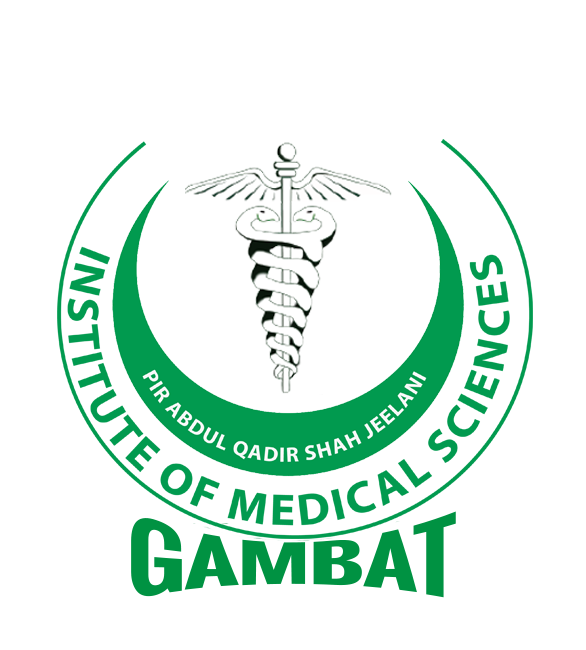 Tender & Contract Documents Volume-IInstructions to Bidders Bidding DataTender & Contract Forms Conditions of Contract         Establishment of Post Graduate Education & Research Center At PAQSJIMS Gambat                      (HVAC System)PIR ABDUL QADIR SHAH JEELANI INSTITUTE OF MEDICAL SCIENCES, GAMBAT.Tender & Contract Documents Volume DistributionINVITATION FOR BIDSPIR ABDUL QADIR SHAH JEELANI INSTITUTE OF MEDICAL SCIENCES, GAMBAT.NOTICE INVITING TENDEREstablishment of Post Graduate Education & Research Center At PAQSJIMS Gambat                      (HVAC System)									Bid Reference No: INF-KRY 892/23									Dated:13-03-2023Tender notice The Director Pir Abdul Qadir Shah Jeelani Institute of Medical Sciences Gambat here by invites sealed bids from Professional Contractors. A complete set of tender enquiry may be purchased from the office of under signed on submission of written application upon cash payment of non-refundable fees for each tender enquiry. The bidder must purchase tender documents from office of the under signed from dated.13-03-2023 to 27-03-2023 during working hours and will be submitted up to 01-04-2023 before 11:00 Am, which will be opened publicly on same date 01-04-2023at 12:00 Noon in the presence of bidders or their authorized representatives who choose to attend.The Procuring Agency may reject all or any bid subject to the relevant provisions of SPPRA Rules.N.B:- The Tender document can be downloaded from SPPRA website (https://ppms.pprasindh.gov.pk).Bids must be in Pak Rupees.In case Government announces any public holiday than tender will be submitted and opened on next working day as per given schedule.  NIT shall include Government Taxes including GST, Registration with Sindh Revenue Board (SRB) if applicable.Director Pir   Abdul Qadir Shah Jeelani Institute of Medical Sciences Gambat  (1)TENDER NO: INF-KRY-892/23Establishment of Post Graduate Education & Research Center At PAQSJIMS Gambat                      (HVAC System)NOTE:All the participants must be signed each & every page of bid documents, else offer will be rejected.No tender will be accepted after closing of the Tender box, what so ever reason may be.(2)INSTRUCTIONS TOBIDDERS(3)I-1INSTRUCTIONS TO BIDDERS(Note: These Instructions to Bidders along with Bidding Data will not be part of the Contract and will cease to have effect once the contract is signed.)GENERAL IB.1 Scope of BidThe Procuring Agency as defined in the Bidding Data hereinafter called “the Procuring Agency” wishes to receive bids for the construction and completion of works as described in these Bidding Documents, and summarized in the Bidding Data hereinafter referred to as the “Works”.The successful bidder will be expected to complete the Works within the time specified in Appendix-A to Bid.IB.2	Eligible Bidders2.1 This Invitation for Bids is open to all interested  bidders  who are  prequalified and eligible  under provisions of Sindh Public Procurement Rules as mentioned below and the criteria given in the Notice Inviting Tender (NIT)/ Bidding Document.Firms and individuals, national or international, may be allowed to bid for any project where international competitive bidding is feasible. Any conditions for participation shall be limited to those that are essential to ensure the bidder’s capability to fulfill the contract in questionBidders may be excluded if;As  a matter of law or official regulations, commercial relations are prohibited with the bidder’s country by the federal government in case of ICB, orAffirm is black listed/ debarred by the procuring agency and the matter has been reported to the Authority, subject to Rule 30 of Sindh Public Procurement Rules2010.Government-owned enterprises or institutions may participate only if they can establish that they are;legally and financially autonomous, andoperate under commercial law.Provided that where government-owned universities or research centers in the country are of a unique and exceptional nature, and their participation is critical to project implementation, they may be allowed to participate; and;(4)I-2Bidders shall include all those contractors who are registered or incorporated in Pakistan, irrespective of the nationality of their owners and professional staff, orBidders are:-Registered with Pakistan Engineering Council in C4 or above category with codes CE10, EE04, EE06, EE07 and discipline, Registered with relevant tax authorities (income/ sales tax, wherever applicable). Minimum Experience:  three (3) Hospital project of 200 Million should be completed with completion certificate & three (3) 200 Million projects should be in hand.IB.3	One Bid per Bidder3.1 Each bidder shall submit only one bid either by himself, or as a partner in a joint venture. A  bidder who submits or participates in more than one bid (other than alternatives pursuant to Clause IB.16) will be disqualified.IB.4	Cost of Bidding4.1 The bidders shall bear all costs associated with the preparation and submission of their respective bids and the Procuring Agency will in no case be responsible or liable for those costs, regardless of the conduct or outcome of the bidding process.BIDDINGDOCUMENTSIB.5	Contents of Bidding Documents (SSP RULE21)The Bidding Documents, in addition to invitation for bids, are those stated below and should be read in conjunction with any Addenda issued in accordance with ClauseIB.9.Instructions to Bidders.Bidding Data.General Conditions of Contract, (GCC).Special Conditions of Contract, (PCC).Form of Bid & Appendices to Bid.Bill of Quantities (Appendix-D to BidForm of Bid Security.Form Of Contract Agreement	5.2	The bidders are expected to examine carefully the contents of all the above documents. Failure to comply with the requirements of bid submission will be at the Bidder’s own risk. Pursuant to Clause, bids which are not substantially responsive to the requirements of the Bidding Documents will be rejected.I-3IB.6	Clarification of Bidding Documents (SSP RULE23(1)6.1 Any interested bidder requiring any clarification (s) in respect of the Bidding Documents may notify the Procuring Agency in writing at the Procuring Agency’s address indicated in the Invitation for Bids/NIT and no. of days before Bid opening day. The Procuring Agency will respond to any request for clarification provided they are received at least five calendar days prior to the date of opening of bids. provided that any clarification in response to query by any bidder; shall be communicated to all parties who have obtained bidding documents, but without identifying its source.IB.7	Amendment of Bidding Documents7.1 	At any time prior to the deadline for submission of bids, the Procuring Agency may, for any reason, whether at his own initiative or in response to a clarification requested by a interested bidder, modify the Bidding Documents by issuing addendum.Any addendum thus issued shall be part of the Bidding Documents hereof and shall be communicated in writing to all the bidders. Interested bidders shall acknowledge receipt of each addendum in writing to the Procuring Agency.To afford bidders reasonable time in which to take an addendum into account in preparing their bids, the Procuring Agency may extend the deadline for submission of bids.PREPARATION OF BIDS IB.8 Language of Bid8.1The bid and all correspondence and documents related to the bid exchanged by a bidder and the Procuring Agency shall be in the language stipulated in the Bidding Data and Special Conditions of Contract. Supporting documents and printed literature furnished by the bidders may be in any other language provided the same are accompanied by an accurate translation of the relevant parts in the bid language, in which case, for  purposes of evaluation of the bid, the translation in bid language shall prevail.IB.9	Documents Accompanying the BidEach bidder shall:submit a written authorization on the letterhead of the bidding firm authorizing the signatory of the bid to act for and on behalf of the bidder;I-4update the information indicated and listed in the Bidding Data and continue to meet the minimum criteria set out in the prequalification documents which as a minimum, would include the following:Evidence of access to financial resources along with average annual construction turnover; at least three years with statements.Financial predictions for the current year and the two following years including the effect of known commitments;Work commitments since prequalification;Current litigation information andAvailability of critical equipment. andFurnish a technical proposal taking into account the various Appendices to Bid specially the following:Appendix-E to Bid	Proposed Construction ScheduleAppendix-F to Bid	Method of Performing the WorkAppendix-G to Bid	List of Major EquipmentAppendix-K to Bid	Organization Chart for Supervisory Staff and other pertinent information such as mobilization program etc;9.2	Bids submitted by a joint venture of two (2) or more firms shall comply with the following requirements:one of the joint venture partners shall be nominated as being in charge; and this authorization shall be evidenced by submitting a power of attorney signed by legally authorized signatories of all the joint venture partners;the bid and incase of a successful bid, the Form of Contract Agreement shall be signed so as to be legally binding on all partners;the partner-in-charge shall always be duly authorized to deal with the Procuring Agency regarding all matters related with and/or incidental to the execution of Works as per the terms and Conditions of Contract and in this regard to incur any and all liabilities, receive instructions, give binding undertakings and receive payments on behalf of the joint venture;all partners of the joint venture shall at all times and under all circumstances be liable jointly and severally for the execution of the Contract in accordance with the Contract terms and a statement to this effect shall be included in the authorization mentioned under Sub-Para (a) above as well as in the Form of Bid and in the Form of Contract Agreement (in case of a successful bid);andI-5a copy of the agreement entered into by the joint venture partners shall be submitted with the bid stating the conditions under which it will function, its period of duration, the persons authorized to represent and obligate it and which persons will be directly responsible for due performance of the Contract and can give valid receipts on behalf of the joint venture, the proportionate participation of the several firms forming the joint venture, and any other information necessary to permit a full appraisal of its functioning. No amendments/ modifications what so ever in the joint venture agreement shall be agreed to between the joint venture partners without prior written consent of the Procuring Agency.	Bidders shall also submit proposals of work methods and schedule, in sufficient detail to demonstrate the adequacy of the Bidders’ proposals to meet the technical specifications and the completion time referred to in Sub-Clause 1.2hereof.IB.10	Bid PricesUnless stated otherwise in the Bidding Documents, the Contract shall be for the whole of the Works as described in Sub-Clause 1.1 hereof, based on the unit rates and / or prices submitted by the bidder or percentage quoted above  or  below  on  the  rates  of Composite Schedule of Rates (CSR), as the case maybe.10.2	The bidders shall fill in rates and prices for all items of the works described in the Bill of Quantities. Items against which no rate or price is entered by a bidder will not be paid for by the Procuring Agency when executed and shall be deemed covered by rates and prices for other items in the Bill of Quantities. In case of Composite Schedule of Rates, if the bidder fails to  mention  the  percentage  above  or  below,  it shall be deemed to be at par with the rates of Composite Schedule of Rates.The bid price submitted by the contractor shall include all rates and prices including taxes. All duties, taxes and other levies payable by the  contractor  under  the  contract, or for any other cause during the currency of the execution of the work or otherwise specified in the contract as on the date seven days prior to the deadline for submission of bids. All government taxes including GST should also be mentioned & highlighted separately.Additional/reduced duties, taxes and levies due to subsequent additions or changes in legislation shall be reimbursed / deducted.The rates and prices quoted by the bidders are subject to adjustment during the performance of the Contract in accordance with the provisions of Clause 13.7 of the Conditions of Contract. The bidders shall furnish the prescribed information for the price adjustment formula e in Appendix-C to Bid, and shall submit with their bids such other supporting information as required under the said Clause. Adjustment in prices quoted by bidders shall be allowed as per Instructions to bidders and bidding data.I-6IB.11	Currencies of Bid and PaymentThe unit rates and the prices shall be quoted by the bidder entirely in Pak rupees. IB.12	Bid SecurityEach bidder shall furnish, as part of his bid, a Bid Security in the amount stipulated in the Bidding Data in Pak Rupees in a freely convertible currency.The Bid Security shall be, at the option of the bidder, in the form of Pay Order, Demand Draft, Call Deposit issued by a Scheduled Bank in Pakistan duly in favour of the Procuring Agency which should commensurate with the bid validity period. The bank guarantee for bid security shall be acceptable in the manner as provided at AnnexureBS-1.Any bid not accompanied by an acceptable Bid Security shall be rejected by the Procuring Agency as non-responsive.Bid security shall be released to the unsuccessful bidders once the contract has been signed with the successful bidder or the validity period has expired.The Bid Security of the successful bidder will be returned when the bidder has furnished the required Performance Security and signed the Contract Agreement.The Bid Security may be forfeited:if the bidder withdraws his bid except as provided in Sub-Clause22.1;if the bidder does not accept the correction of his Bidhereof; orIn the case of successful bidder, if he fails within the specified time limit to:furnish the required Performance Security; or sign the Contract Agreement.I-7IB.13	Alternate Proposals by BidderEach bidder shall submit only one bid either by himself, or as a member of a joint venture, until and unless they have been requested or permitted for alternative bid, then he has to purchase separate bidding documents and alternate bid shall be treated as separate bid.Alternate proposals are allowed only for procurement of works where technical complexity is involved and more than one designs or technical solutions are being offered. Two stage two envelope bidding procedure will be appropriate when alternate proposal is required.Alternate bid(s) shall contain (a) relevant design calculations; (b) technical specifications; (c) proposed construction methodology; and (d) any other relevant details / conditions, provided that the total sum entered on the Form of Bid shall be that which represents complete compliance with the bidding documents.I-8IB.14	Format and Signing of BidBidders are particularly directed that the amount entered on the Form of Bid shall be for performing the Contract strictly in accordance with the Bidding Documents.All appendices to Bid are to be properly completed and signed.Alteration is not to be made in the Form of Bid nor in the Appendices there to except in filling up the blanks as directed. If any such alterations be made or if these instructions be not fully complied with, the bid may be rejected.Each bidder shall prepare by filling out the forms completely and without alterations and shall provide an original copy along with photocopies as per the requirement      of the procuring agency specified in the bidding data. The original as well as copies of the document shall be clearly marked as “ORIGINAL” and „COPY”, as the case may be. If there is any discrepancy between original and copy/copies then the original shall prevail.The original and all copies of the bid shall be typed or written in indelible ink (in the case of copies, Photostats are also acceptable) and shall be signed by a person or persons duly authorized to sign on behalf of the bidder pursuant toSub-Clause11.1 (a) hereof. All pages of the bid shall be initialed and stamped by the person or persons signing the bid.The bid shall contain no alterations, omissions or additions, except to comply with instructions issued by the Procuring Agency, or as are necessary to correct errors made by the bidder. Such corrections shall be initialed by the person (s) signing the bid.Bidders shall indicate in the space provided in the Form of Bid their full and proper addresses at which notices may be legally served on them and to which all correspondence in connection with their bids and the Contract is to be sent.Bidders should retain a copy of the Bidding Documents as their file copy.SUBMISSION OFBIDSIB.15	Sealing and Marking of BidsEach bidder shall submit his bid asunder:ORIGINAL and	*copies of the Bid shall be separately sealed and put in separate envelopes and marked as such.The envelopes containing the ORIGINAL and COPIES shall be put in one sealed envelope and addressed as given hereof.The inner and outer envelopes shall:be addressed to the Procuring Agency at the address provided in the Bidding Data;---------------------------------------------------------------------------------------------------------------------------* Note: See Bidding DataI-9bear the name and identification number of the contract as defined in the Bidding Data; andprovide a warning not to open before the time and date for bid opening, as specified in the Bidding Data.In addition to the identification required here of, the inner envelope shall indicate the name and address of the bidder to enable the bid to be returned unopened in case it is declared “late” If the outer envelope is not sealed and marked as above, the Procuring Agency will assume no responsibility for the misplacement or premature opening of the Bid.IB.16	Deadline for Submission of Bids(a)	Bids must be received by the Procuring Agency at the address specified no later than the time and date stipulated in the Bidding Data.Bids with charges payable will not be accepted, nor will arrangements be undertaken to collect the bids from any delivery point other than that specified above. Bidders shall be   all expenses incurred in the preparation and delivery of bids. No claims will be entertained for refund of such expenses.Where delivery of a bid is by mail and the bidder wishes to receive an acknowledgment of receipt of such bid, he shall make a request for such acknowledgment in a separate letter attached to but not included in the sealed bid package.Upon request, acknowledgment of receipt of bids will be provided to those making delivery in person or by messenger.The Procuring Agency may, at his discretion, extend the deadline for submission of bids by issuing an amendment in accordance with Clause IB.9, in which case all rights and obligations of the Procuring Agency and the bidders previously subject to the original deadline will thereafter be subject to the deadline as extended.IB.17	Late Bids17.1	(a)	Any bid received by the Procuring Agency after the deadline for submission of bids will be returned unopened to such bidder.(b)Delays in the mail, delays of person in transit, or delivery of a bid to the wrong office shall not be accepted as an excuse for failure to deliver a bid at the proper place and time. It shall be the bidder’s responsibility to submit the bid in time.IB.18	Modification, Substitution and Withdrawal of BidsAny bidder may modify, substitute or withdraw his bid after bid submission provided that the modification, substitution or written notice of withdrawal is received by the Procuring Agency prior to the deadline for submission of bids.I-10The modification, substitution, or notice for withdrawal of any bid shall be prepared, sealed, marked and delivered in accordance with the provisions of Clause with the outer and inner envelopes additionally marked “MODIFICATION”, “SUBSTITUTION” or “WITHDRAWAL” as appropriate.No bid may be modified by a bidder after the dead line for submission of bids except in accordance with Clauses.Withdrawal of a bid during the interval between the deadline for submission of bids and the expiration of the period of bid validity specified in the Form of Bid may result in forfeiture of the Bid Security in pursuance to ClauseIB.15.BID OPENING AND EVALUATION IB.19 Bid OpeningThe Procuring Agency will open the bids, including withdrawals, substitution and modifications made pursuant to Clause IB.22, in the presence of bidders’ representatives who choose to attend, at the time, date and location stipulated in the Bidding Data. The bidders or their representatives who are present shall sign an attendance sheet.Envelopes marked “MODIFICATION”, “SUBSTITUTION” or “WITHDRAWAL” shall be opened and read out first. Bids for which an acceptable notice of withdrawal has been submitted pursuant to Clause IB.22 shall not be opened.Procuring agency shall read aloud the name of the bidder, total bid price and price of any alternate proposal(s), if any, discounts, bid modifications, substitution and withdrawals, the presence or absence of bid security, and such other details as the procuring agency may consider appropriate, and total amount of each bid, and of any alternative bids if they have been requested or permitted, shall be read aloud and recorded when opened.Procuring Agency shall prepare minutes of the bid opening, including the information disclosed to those present in accordance with the Clause.IB.20	Process to be Confidential (SPP Rule53)20.1    Information relating  to  the examination,  clarification, evaluation  and  comparison  of bid and recommendations for the award of a contract shall not be disclosed to bidders or any other person not officially concerned with such process before the announcement of bid evaluation report in accordance with the requirements of Rule 45, which states that Procuring Agencies shall announce the results of bid evaluation in the form of a report giving reasons for acceptance or rejection of bids. The report shall be hoisted on website of  authority  and  that  of  procuring  agency  if  it  website exists and intimated to all bidders at least seven (7) days prior to the award of contract The announcement to all bidders  will  include  table(s)  comprising  read  out prices, discounted prices, price adjustments made, final evaluated prices and recommendations against all the bids evaluated. Any effort by a bidder to influence the procuring agency s processing of bids or award decisions may result in the rejection of such bidder s bid. Whereas, any bidder feeling aggrieved, may lodge a written complaint as per Rule 31; however mere fact of lodging a complaint shall not warrant suspension of the procurement processI-11IB.21	Clarification of Bids (SPP Rule43)21.1To assist in the examination, evaluation and comparison of bids, the Procuring Agency may, at its discretion, ask any bidder for clarification of the bid, including breakdowns of unit rates. The request for clarification and the response shall be in writing but no change in the price or substance of the bid shall be sought, offered or permitted except as required to confirm the correction of arithmetic errors discovered by the Procuring Agency in the evaluation of the bids in accordance with ClauseIB.28.IB.22	Examination of Bids and Determination of ResponsivenessPrior to the detailed evaluation of bids, the procuring agency will determine whether the bidder fulfills all codal requirements of eligibility criteria given in the tender notice such as registration with tax authorities, registration with PEC in C4 or above (with Codes CE10, EE04, EE06, EE07),turnover statement(minimum 3 Years), experience statement (Completed 03 Same type of works and, 03 Same type of work in hand) and any other condition mentioned in the NIT and bidding document. If the bidder does not fulfill any of these conditions, it shall not be evaluated further.Once found to be fulfilling the eligibility criteria, as mentioned in clause, the bids of eligible bidders will be evaluated for technical responsiveness as per specification and criteria given in the bidding documents. Technical and financial evaluations may be carried out in accordance with single stage-one envelope, single stage-two envelopes, or two stage-two envelopes bidding procedures, depending on the selection procedure adopted by the procuring agency.A bid will be considered technically responsive if it (I) has been properly signed; (ii) is accompanied by the required bid security; and (iii) conforms to all the terms, conditions and specifications of the bidding documents, without material deviation or reservation. A material deviation or reservation is one (i) which affect in any substantial way the scope, quality or performance of the works; (ii) which limits in any substantial way, inconsistent with the bidding documents, the procuring agency s rights or the bidder’s obligations under the contract; or (iii) adoption/rectification whereof would affect unfairly the competitive position of other bidders presenting substantially responsive bids.If a bid has major deviations to the commercial requirements and technical specifications will be considered technically non responsive. As a general rule, major deviations are those that if accepted, would not fulfill the purposes for which the bid is requested, or would prevent a fair comparison or affect the ranking of the bids that are compliant with the bidding documents.Major (material) Deviations include:-has not been properly signed; is not accompanied by the bid security of required amount and manner;stipulating price adjustment when fixed price bids were called for;failing to respond to specifications;failing to comply with Mile-stones/Critical dates provided in Bidding Documents;(v)	sub-contracting contrary to the Conditions of Contract specified in Bidding Documents;I-12refusing to bear important responsibilities and liabilities allocated in the Bidding Documents, such as performance guarantees and insurance coverage;taking exception to critical provisions such as applicable law, taxes and duties and dispute resolution procedures;a material deviation or reservation is one:which affect in any substantial way the scope, quality or performance of the works;adoption/rectification where of would affect un fairly the competitive position of other bidders presenting substantially responsive bids.Minor DeviationsBids that offer deviations acceptable to the Procuring Agency and which can be assigned a monetary value may be considered substantially responsive at least as to the issue of fairness. This value would how ever be added as an adjustment for evaluation purposes only during the detailed evaluation process.If a bid is not substantially responsive, it will be rejected by the procuring agency, and may not subsequently be made responsive by correction or withdrawal of the non- conforming deviation or reservation.IB.23	Correction of ErrorsBids determined to be substantially responsive will be checked by the Procuring Agency for any arithmetic errors. Errors will be corrected by the Procuring Agency as follows:where there is a discrepancy between the amounts in figures and in words, the amount in words will govern; andwhere there is a discrepancy between the unit rate and the line item total resulting from multiplying the unit rate by the quantity, the unit rate as quoted will govern, unless in the opinion of the Procuring Agency there is an obviously gross misplacement of the decimal point in the unit rate, in which case the line it em total as quoted will govern and the unitrate will be corrected.The amount stated in the Form of Bid will be adjusted by the Procuring Agency in accordance with the above procedure for the correction of errors and with the concurrence of the bidders, The amount thus corrected shall be considered as binding upon the bidder. If the bidder does not accept the corrected bid price, his bid will be rejected, and the bid security  shall  be  forfeited  in  accordance  with  clause.IB.24	Evaluation and Comparison of BidsThe Procuring Agency will evaluate and compare only the Bids determined to be substantially responsive in accordance with Clause.I-13In evaluating the Bids, the Procuring Agency will determine for each Bid the evaluated Bid Price by adjusting the Bid Price as follows:making any correction for errors pursuant to Clause;excluding Provisional Sums and the provision, if any, for contingencies in the Summary Bill of Quantities, but including competitively priced Day work; andmaking an appropriate adjustment for any other acceptable variation or deviation.The estimated effect of the price adjustment provisions of the Conditions of Contract, applied over the period of execution of the Contract, shall not be taken into account in Bid evaluation.If the bid of the successful bidder is seriously unbalanced in relation to the procuring agency’s estimate of the cost of work to be performed under the contract, the procuring agency may require the bidder to produce detailed price analyses for any or all items of the Bill  of  Quantities  to  demonstrate  the  internal  consistency  of  those prices with the construction methods and schedule proposed. After evaluation of the price analyses, the procuring agency may require that the amount of the Performance Security set forth in clause be increased at the expense of the successful bidder to a level sufficient to protect the procuring agency against financial loss in the event of default of the successful bidder under the contract.“Corrupt and Fraudulent Practices”: Bidders may be excluded if involved in means either one or any combination of the practices given below SPPRule2(q);“Coercive Practice” means any impairing or harming, or threatening to impair or harm, directly or indirectly, any party or the property of the party to influence the actions of a party to achieve a wrongful gain or to causea wrongful loss to an other party;“Collusive Practice” means any arrangement between two or more parties to the procurement process or contract execution, designed to achieve with or without the knowledge of the procuring agency to establish prices at  artificial, noncompetitive levels for any wrongfulgain;(ii)“Corrupt Practice” means the offering, giving, receiving or soliciting, directly or indirectly, of anything of value to  influence  the  acts  of  another  party for wrongful gain;“ Fraudulent Practice” means any act or omission, including a misrepresentation, that knowingly or recklessly misleads, or attempts to mislead, a party to obtain a financial or other benefit or to avoid an obligation;“Obstructive Practice” means  harming  or  threatening  to  harm,  directly or indirectly, persons or their property to influence their participation in a procurement process, or affect the execution of a contract or deliberately destroying, falsifying, altering or concealing of evidence material to the investigation or making false statementsI-14before investigators in order to materially impede an investigation into allegations of a corrupt, fraudulent, coercive or collusive practice; or threatening, harassing or intimidating any party to prevent it from disclosing its knowledge of matters relevant to the investigation or from pursuing the investigation, or acts intended to materially impede the exercise of inspection and audit rights provided for under the Rules.Evaluation Report (SPP Rule45)After the completion of evaluation process, as described in clauses, the procuring agency shall announce the results of bid evaluation in the form of report (available in the office of the authority) giving reasons for acceptance and rejection of bid.AWARD OF CONTRACT IB.25		Award (SPP Rule49)Subject to Clauses, the Procuring Agency shall award the Contract to the bidder whose bid has been determined to be substantially responsive other Bidding Documents and who has offered the lowest evaluated Bid Price, but not necessarily the lowest submitted price, with in the original or extended period of bid validity. Provided at such bidder has been determined to be eligible in accordance with the provisions of clause and qualify pursuant to clause.The Procuring Agency, at any stage of the bid evaluation, having credible reasons for or prima facie evidence of any deficiency/ies in supplier’s or contractor’s capacities, may require the suppliers or contractors to provide information concerning their professional, technical, financial, legal or managerial competence whether already pre- qualified or not Provided that such qualification shall only be laid down after recording reasons therefore in writing. They shall form part of the records of that bid evaluation report.IB.26	Procuring Agency’s Right to reject all Bids or Annul / Cancel the Bidding Process (SPP Rule 25)26.1 Notwithstanding Clause, and provision of the rule: (1) A procuring agency reserves the right to cancel the bidding process at any time prior to the acceptance of a bid or proposal; (2) The procuring agency shall incur no liability towards bidders solely by virtue of its invoking sub–rule(1); (3) Intimation of the cancellation of bidding process shall be given promptly to all bidders and bid security shall be returned along with such intimation; (4) The procuring agency shall, upon request by any of the bidders, communicate to such bidder, grounds for cancellation of the bidding process, but is not required to justify such grounds.I-15IB.27	Notification of Award (SPP Rule 25)Prior to expiry of the period  of  bid  validity,  including  extension,  prescribed by  the procuring agency, the procuring agency shall notify the successful bidder in writing (“Letter of Acceptance”) that his bid has been accepted. This letter shall mention the sum which the procuring agency will  pay  to  the  contractor  in  consideration  of  the execution and completion of the works by the contractor as prescribed by the contract (here in after and in the conditions of contract called the“ Contract Price”).No negotiation with the bidder having evaluated as lowest responsive or any other bidder shall be permitted, however, procuring agency may hold meetings to clarify any item in the bid evaluation report.The notification of award and its acceptance by the bidder will constitute the formation of the contract, binding the procuring agency and the bidder till signingof the formal Contract Agreement.Upon furnishing by the successful bidder of a Performance Security and signing of the contract, the procuring agency will promptly notify the name of the successful bidder to all bidders and return their bid securities accordingly.Within seven days of the award of contract, procuring agency shall publish on the website  of the Authority and on its own website, if such a website exists, the results of the bidding process, identify the bid through procurement identifying numbers, and the following information:Evaluation Report;Form of Contract and letter of Award;Debriefing (SPP Rule51).A bidder may ask the procuring agency for reasons for non-acceptance of his bid and may request for a debriefing meeting and procuring agency shall give him the reasons for such non acceptance, either in writing or by holding a debriefing meeting with such a bidder.There questing bidder shall be ar all the cost so fat tending such a debriefing.IB.28	Performance Security (SPP Rule39)The successful bidder shall furnish to the Procuring Agency a Performance Security in the form pay order or demand draft or bank guarantee, and the amount stipulated in the Bidding Data and the Conditions of Contract within a period of 14days after the receipt of Letter of Acceptance.Failure of the successful bidder to comply with the requirements of Clauses shall constitute sufficient grounds for the annulment of the award and forfeiture of the Bid Security.Validity of performance security shall extend at least ninety days beyond the date of completion of contract, or as mentioned in the bidding data to cover defects liability period or maintenance period subject to final acceptance by the procuring agency.I-16IB.29	Signing of Contract Agreement (SPP Rule55)Within 14 days from the date of furnishing of acceptable Performance Security under the Conditions of Contract, the Procuring Agency will send the successful bidder the Contract Agreement in the form provided in the Bidding Documents, incorporatingall agreements between the parties.The formal Agreement between the Procuring Agency and the successful bidder shall be executed within 14 days of the receipt of the Contract Agreement by the successful bidder from the Procuring Agency.A procurement contract shall come in to force when the signatures of both the procuring agency and the successful bidder are affixed to the written Contract Agreement. Such affixing of signatures shall take place within the time specified in the Bidding Data. Provided that the procuring agency may reduce the maximum time limit for signing of contract, as and when required, and shall be notified to successful bidder.Stamp Duty.The formal Agreement between the Procuring Agency and the successful bidder shall be duly stamped at rate of	%*of bid price (updated from time to time) stated inLetter of AcceptanceIB.30	General Performance of the BiddersProcuring agency may in case of consistent poor performance of the contractor and his  failure to remedy the underperforming contract may take such action as may be deemed appropriate under the circumstances of the case including the rescinding the contract and/or blacklisting of such contractor and debarring him from participation in future bidding process.IB.31	Integrity Pact (SPP Rule89)The Bidder shall sign and stamp the Integrity Pact provided at Appendix-L to Bid in the Bidding Documents for all Provincial/Local Government procurement contracts exceeding Rupees ten million. Failure to provide such Integrity Pact shall make the bidder non-responsive.IB.32	Instructions not Part ofContractBids shall be prepared and submitted in accordance with these Instructions which are provided to assist bidders in preparing their bids, and do not constitute part of the Bid or the Contract Documents.IB.33	Arbitration (SPP Rule 34)Any dispute that is not amicably resolved shall be finally settled, unless otherwise specified in the Contract, under the Arbitration Act 1940 updated from time to time and would be held anywhere in the Province of Sindh at the discretion of procuringagency---------------------------------------------------------------------------------------------------------------------------* Note: See Bidding DataBIDDING DATABD-1Bidding Data1	Name and Address of the Procuring Agency:Director, Pir Abdul Qadir Shah Jeelani Institute of Medical Sciences, GambatGambat, Sindh PakistanName of the Project & Summary of the Works:Establishment of Post Graduate Education & Research Center At PAQSJIMS Gambat                      (HVAC System)3	Time limit for clarification:Bidders may seek clarification in writing at least three (03) days before Bid Opening.4	Bid language:EnglishBidders to quote entirely in Pak. Rupees only.6	Period of Bid Validity:90 days after the date of Bid opening7	Amount of Bid Security:Bid Security for the amount of 2% of quoted bid price in Pak Rupees in a freely convertible currency in the form of Pay Order/Demand Draft/Deposit at Call issued by a Scheduled Bank in Pakistan in Pakistan in favour of the Procuring Agency.8	Number of copies of the Bid to be completed and returned:One Original plus one (01) copy of all tender documents. 9	Employer's address for the purpose of Bid submission:Director,Pir Abdul Qadir Shah Jeelani institute of Medical Sciences Gambat, Sindh Pakistan 10. Name and Number of the Contract: BD-211(a) Deadline for submission of bids:As notified in Notice Inviting Tenders NIT12	Venue, time, and date of Bid opening:Venue: Office of Director Pir Abdul Qadir Shah Jeelani Institute of Medical Sciences Gambat Sindh  Pakistan.Date:	As notified in NITTime for opening of bids:	As notified in NIT13	Examination of Bids and Determination of Responsiveness:The bids shall be prepared and submitted as per “Single Stage Two Envelope” bidding process. Financial proposal of technically qualified bids shall be opened publicly at a time, Date and venue announced and communicated to the bidders in advance. However, it is essential that each bidder shall submit all required data / information as per Appendices to demonstrate responsiveness.14	Standard form and amount of Performance Security acceptable to the Employer:Performance Security shall be equal to 5% of Contract Amount stated in the Letter of Acceptance. Such Security shall be in the form of unconditional on-demand Bank Guarantee from a Scheduled Bank in Pakistan.15	Validity of Performance Security:Performance Security shall be valid up to completion of Defects Liability Period.Signing of Contract Agreement:Within fourteen (14) days from the date of furnishing acceptable Performance Security, the successful bidder shall bring Contract Agreement (as per format given in Tender Documents) on stamp paper of the value as per Stamp Duty Act- latest version, signed and stamped by him for signature and stamp.17	Stamp dutyStamp duty on contract agreement or other papers shall be paid by the successful bidder/contractor as per percentage given in Stamp Duty Act of Government of Sindh-latest version. FORM OF BID ANDAPPENDICES TO BIDFB-1FORM OF BIDBid Reference No.	 (Name of Contract / Works)To:HavingexaminedtheBiddingDocumentsincludingInstructionstoBidders,BiddingData,Conditions of Contract. Specifications, Drawings and Bill of Quantities and Addenda Nos.	for the execution of the above-named Works, we, the undersigned, offer to execute and complete such Works and remedy any defects therein in conformity with the Conditions of Contract. Specifications, Drawings, Bill of Quantities and Addenda for the sum of Rs.		(Rupees	) or such other sum as may be ascertained in accordance with the said conditions.We understand that all the Appendices attached hereto form part of this Bid.As security for due performance of the undertakings and obligations of this Bid, we submit here with a Bid Security in the amount of(Rs.	),Rupees	drawn in your favour or made payable to you and valid for a period of days beginning from the date Bids are opened.We/I undertake, if our Bid is accepted, to commence the Works and to complete the whole of the Works comprised in the Contract within the time stated in Appendix-A to Bid.We/I agree to abide by this Bid for the period of	days from the date fixed for receiving the same and it shall remain binding upon us and may be accepted at any time before the expiration of that period.Unless and until a formal Agreement is prepared and executed, this Bid, together with your written acceptance thereof, shall constitute a binding contract between us.We do hereby declare that the Bid is made without any collusion, comparison of figures or arrangement with any other bidder for the Works.FB-2We understand that you are not bound to accept the lowest or any Bid you may receive.We undertake, if our/my bid is accepted, to execute the Performance Security referred to in Clause4.2 of Conditions of Contract for the due performance of the Contract.We confirm, if our bid is accepted, that all partners of  the  joint venture  shall  be  liable jointly and severally for the execution of the Contract and the composition or the constitution of the joint venture shall not be altered without the prior consent of the procuring agency.(Please delete this in case of Bid form a single bidder)in the capacity of	duly authorized to sign Bids for and on behalf of Dated this	day of	20	Signature:	in the capacity of	duly authorized to sign Bids for and on behalf of(Name of Bidder in Block Capitals)(Seal)Address:	Witness:Signature:	 Name:	Address. 	Occupation	SPECIAL STIPULATIONSClause in Conditions of ContractBA-1Appendix-A toBid*Note: For complete text please Refer related clause in Conditions of ContractBB-1Appendix-B toBidFOREIGN CURRENCY REQUIREMENTS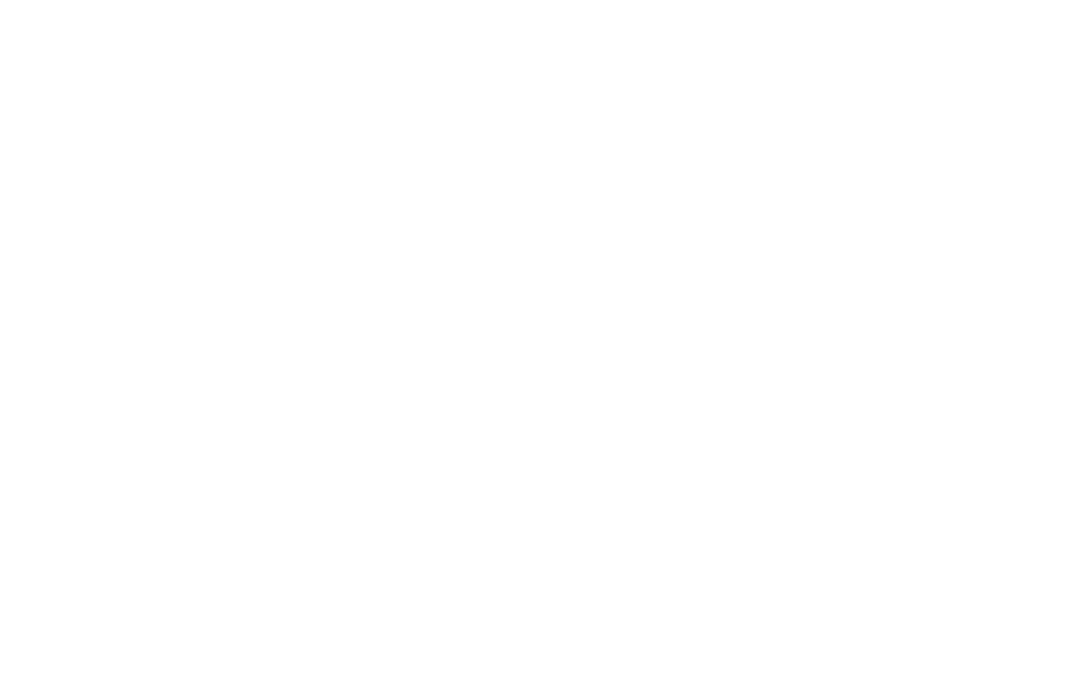 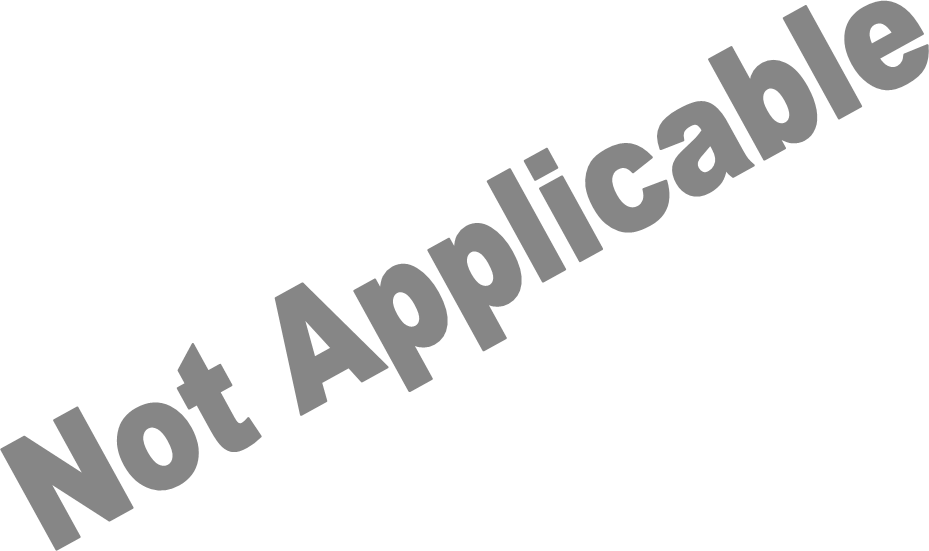 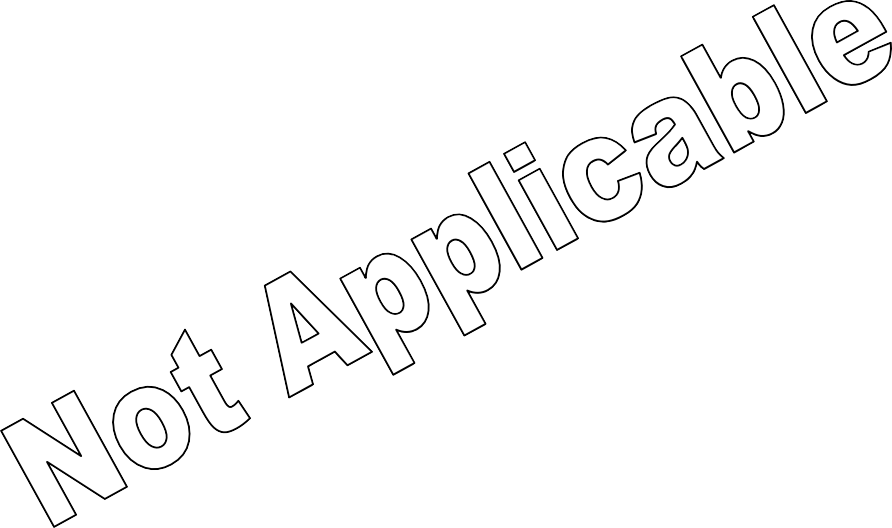 The Bidder may indicate here in below his requirements of foreign currency(if any),withr eference to various inputs to theWorks.Foreign Currency Requirement as percentage of the Bid Price excludeing Provisional Sums	%.Table of Exchange RatesBC-1Appendix-C ToBidPRICE ADJUSTMENT UNDER CLAUSE 70/13.80 OF CONDITIONS OF CONTRACTBD-1Appendix-D toBidBILL OF QUANTITIESPlease Refer Separate for Bill of QuantitiesBE-1Appendix-E toBidPROPOSED CONSTRUCTION SCHEDULEPursuant to Sub-Clause 8.2 of the General Conditions of Contract, the Works shall be completed on or before the date stated in Appendix-A to Bid. The Bidder shall provide as Appendix-E to Bid, the Construction Schedule in the bar chart (CPM,PERTor any other to be specified here in) at least in form of latest MS Project or approved, showing the sequence of work items and the period of time during which he proposes to complete each work item in such a manner that his proposed program  for completion of the whole of the Works and parts of the Works may meet Employer’s overall completion targets in days noted below and counted from the date of receipt of Engineer’s Notice to Commence. Description				Time for CompletionEstablishment of Post GraduateEducation & Research Center At                              12 Calendar Months PAQSJIMS Gambat                      (HVAC System)BF-1Appendix-F to BidMETHOD OF PERFORMING THE WORKThe Bidder is required to submit a narrative out lining the method of performing the Work. The narrative should indicate in detail and include but not be limited to:Organization Chart indicating head office and field office personnel involved in management and supervision, engineering, equipment maintenance and purchasing.Mobilization, the type of facilities including personnel accommodation, office accommodation, provision for maintenance and for storage, communications, security and other services to be used.The method of executing the Works, the procedures for installation of equipment and machinery and transportation of equipment and materials to the site of project.Arrangements for temporary site office.BG-1Appendix-G toBidLIST OF MAJOR EQUIPMENT – RELATED ITEMSThe Bidder will provide on Sheet 2 of this Appendix a list of all major equipment and related items, under separate heading for items owned, to be purchased or to be arranged on lease by him to carry out the Works. The information shall include make, type, capacity, and anticipated period of utilization for all equipment which shall be in sufficient detail to demonstrate fully that the equipment will meet all requirements of the Specifications.BG-2Appendix-G toBidLIST OF MAJOR EQUIPMENTBH-1Appendix-H to BidCONSTRUCTION CAMP AND FACILITIESThe Contractor in accordance with the Conditions of Contract shall provide description of his construction camp’s facilities and staff requirements for project. Site Office is Mandatory.BI-1Appendix-I to BidLIST OF SUBCONTRACTORSI/We intend to subcontract the following parts of the Work to subcontractors. In my/our opinion, the subcontractors named hereunder are reliable and competent to perform that part of the work for which each is listed.Enclosed are documentation outlining experience of subcontractors, the curriculum vitae and experience of their key personnel who will be assigned to the Contract, equipment to be supplied by them, size, location and type of contracts carried out in the past.BJ-1Appendix-J to BidESTIMATED PROGRESS PAYMENTSBidder’s estimate of the value of work which would be executed by him during each of the periods stated below, based on his Programme of the Works and the Rates in the Bill of Quantities, expressed in thousands of Pakistani Rupees:BK-1Appendix-K toBidORGANIZATION CHART FOR THESUPERVISORY STAFF AND LABOUR(To be filled in by the bidder)The Contractor should have team of reasonably skilled persons in the field of building construction led by a Project Manager (BE Civil) registered in PEC as Professional Engineer, having at least 10 years’ experience in the relevant field. The Project Manager should be authorized to take instruction from the Engineer and direct contractor’s crew to complete the works in accordance with the specifications.The Contractor shall depute BE civil site engineers in appropriate number as per law and atleast one experienced supervisor (DAE) at site to be directly responsible for the execution of works at site.BL-1Appendix-L toBid(INTEGRITY PACT)DECLARATION OF FEES, COMMISSION AND BROKERAGE ETC. PAYABLE BY THE SUPPLIERS OF GOODS, SERVICES & WORKS CONTRACTContract No.	Dated	 Contract Value:		Contract Title:	………………………………… [name of Contractor] hereby declares that it has not obtained or induced the procurement of any contract, right, interest, privilege or other obligation or benefit from Government of Sindh (GoS) or any administrative subdivision or agency there of or any other entity owned or controlled by it (GoS) through any corrupt business  practice.Without limiting the generality of the foregoing,  [name  of  Contractor]  represents  and warrants  that  it has fully declared the brokerage, commission, fees etc.  paid  or  payable  to anyone  and not given or  agreed to give and shall not give or agree to give to anyone within or outside Pakistan either directly or indirectly through any natural or juridical person, including its affiliate, agent, associate,  broker,  consultant, director, promoter, share holder, sponsor or subsidiary, any commission, gratification, bribe, finder s fee or kickback, whether described as consultation fee or otherwise, with the object of obtaining or inducing the procurement of a contract, right, interest, privilege or other obligation or  benefit  in  whatsoever form from, from Procuring Agency (PA) except that which has been expressly declared pursuant hereto.[name of Contractor] accepts full responsibility and strict liability that it has made and will make full disclosure of all agreements and arrangements with all persons in respect of or related to the transaction  with PA and has not taken any action or will not take any action to circumvent the above declaration, representation or warranty.[name of Contractor] accepts full responsibility and strict liability for making any false declaration, not making full disclosure, misrepresenting facts or taking any action likely to defeat the purpose of this declaration, representation and warranty. It agrees that any contract, right, interest, privilege or other obligation or benefit to obtained or procured as afore said shall, without pre judicetoany other rights and remedies available to PA under any law, contract or other instrument, be voidable at the option of PA.Notwithstanding any rights and remedies exercised by PA in this regard, [name of Supplier/Contractor/Consultant] agrees to indemnify PA for any loss or damage incurred by it on account of its corrupt business practices and further pay compensation to PA in an amount equivalent to ten time the sum of any commission, gratification, bribe, finder s fee or kickback given by [name of Contractor] as aforesaid for the purpose of obtaining or inducing the procurement of any contract, right, interest, privilege or other obligation or benefit in whatsoever form from PA.Name of Buyer: ………………	Name of Seller/Supplier:…………Signature:……………………	Signature:…………………………[Seal]	[Seal]FORMSPERFORMANCE SECURITY CONTRACT AGREEMENTMOBILIZATION ADVANCE GUARANTEE/BOND INDENTURE BOND FOR SECURED ADVANCEBS-1BID SECURITY(Bank Guarantee)Security Executed on	(Date)Name of Surety (Bank) with Address:	(Scheduled Bank in Pakistan)Name of Principal (Bidder) with Address 	Penal Sum of Security Rupees.	(Rs.	)Bid Reference No.	_ KNOW ALL MEN BY THESE PRESENTS, that in pursuance of the terms of the bid and at the request of the said Principal   (Bidder)   we,   the   Surety   above   named,   are   held   and   firmly   bound   unto(herein after called the 'Procuring Agency') in the sum stated above for the payment of which sum wellAnd truly to be made, webindour selves, our heirs, executors, administrators and successors, jointly and severally, firmly by these presents.THE CONDITION OF THIS OBLIGATION IS SUCH, that whereas the Bidder has submitted the accompanying bid dated	for Bid No.	for	(Particulars of Bid) to the said Procuring Agency; andWHEREAS, the Procuring Agency has required as a condition for considering said bid that the bidder furnishes a bid security in the above said sum from a Scheduled Bank in Pakistan or from a foreign bank duly counter-guaranteed by a Scheduled Bank in Pakistan, to the procuring agency, conditioned asunder:That the bid security shall remain inforce upto and including the date 28days after the deadline for validity of bids as stated in the Instructions to bidders or as it may be extended by the procuring agency, notice of which extension(s) to the Surety is here by waived;that the bid security of unsuccessful bidders will be returned by the procuring agency after expiry of its validity or upon signing of the Contract Agreement; andthat in the event of failure of the successful bidder to execute the proposed Contract Agreement for such work and furnish the required Performance Security, the entire said sum be paid immediately to the said procuring agency pursuant to Clause 15.6 of the Instruction to bidders for the successful bidder's failure to perform.NOW THEREFORE, if the successful bidder shall, within the period specified therefore, on the prescribed form presented to him for signature enter into a formal Contract with the said procuring agency in accordance with his bid as accepted and furnish within twenty eight (28) days of his being requested to do so, a Performance Security with good and sufficient surety, as may be required, upon the form prescribed by the said procuring agency for the faithful performance and proper fulfillment of the said Contract or in the event of non-withdrawal of the said bid within the time specified for its validity then this obligation shall be void and of no effect, but otherwise to remain in full force and effect.PROVIDED THAT the Surety shall forth with pay the procuring agency, the said sum upon first written demand of the procuring agency (without avil or argument) and without requiring the procuring agency to prove or to show grounds or reasons for such demand, notice of which shall be sent by the procuring agency by registered post duly addressed to the Surety at its address givenabove.PROVIDED ALSO THAT the procuring agency shall be the sole and final judge for deciding whether the Principal (Bidder) has duly performed his obligations to sign the Contract Agreement and to furnish the requisite Performance Security within the time stated above, or has defaulted in fulfilling said requirements and the Surety shall pay without objection the said sum upon demand from the procuring agency forthwith and without any reference to the Principal (Bidder) or any other person.INWITNESS WHERE OF, the above bounden Surety has executed the instrument under its seal on the date indicated above, the name and seal of the Surety being here to affixed and these presents duly signed by its undersigned representative pursuant to authority of its governing body.PS-1FORM OF PERFORMANCE SECURITY(Bank Guarantee)[Letter by the Guarantor to the Employer]Guarantee No.		                             Executed on		                                    Expiry date 	Name of Guarantor (Bank) with address:	(Scheduled Bank in Pakistan)Name of Principal (Contractor) with address:	Penal Sum of Security (express in words and figures)	Letter of Acceptance No.	Dated 	KNOW ALL MEN BY THESE PRESENTS, that in pursuance of the terms of the Bidding Documents and above said Letter of Acceptance (hereinafter called the Documents) and at the request of the said Principal we, the Guarantor above named, are held and firmly bound un to the	(hereinafter called the Employer) in the penal sum of the amount stated above for the payment of which sum well and truly to be made to the said Employer, we bind ourselves, our heirs, executors, administrators and successors, jointly and severally, firmly by these presents.THE CONDITION OF THIS OBLIGATION IS SUCH that whereas the Principal has accepted the Employer's above said Letter of Acceptance for		 (Name of Contract)for the	(Name ofProject).NOW THEREFORE, if the Principal (Contractor) shall well and truly perform and fulfill all the undertakings, covenants, terms and conditions of the said Documents during the original terms of the said Documents and any extensions thereof that may be granted by the Employer, with or without notice to the Guarantor, which notice is, hereby, waived and shall also well and truly perform and fulfill all the undertakings, covenants terms and conditions of the Contract and of any and all modifications of said Documents that may hereafter be made, notice of which modifications to the Guarantor being hereby waived, then, this obligation to be void; otherwise to remain in full force and virtue till all requirements of Clause 11, Defects Liability, of Conditions of Contract are fulfilled.Our total liability under this Guarantee is limited to the sum stated above and it is a condition of any liability attaching to us under this Guarantee that the claim for payment in writing shall be received by us within the validity period of this Guarantee, failing which we shall be discharged of our liability, if any, under this Guarantee.PS-2We,	(the Guarantor), waiving all objections and defenses under the Contract, do hereby irrevocably and independently guarantee to pay to the Employer without delay upon the Employer's first written demand without cavil or arguments and without requiring the Employer to prove or to show grounds or reasons for such demand any sum or sums up to the amount stated above, against the Employer's written declaration that the Principal has refused or failed to perform the obligations under the Contract which payment will be effected by the Guarantor to Employer’s designated Bank & Account Number.PROVIDED ALSO THAT the Employer shall be the sole and final judge for deciding whether the Principal (Contractor) has duly performed his obligations under the Contract or has defaulted in fulfilling said obligations and the Guarantor shall pay without objection any sum or sums up to the amount stated above upon first written demand from the Employer forthwith and without any reference to the Principal or any other person.IN WITNESS WHEREOF, the above-bounden Guarantor has executed this Instrument under its seal on the date indicated above, the name and corporate seal of the Guarantor being here to affixed and these presents duly signed by its undersigned representative, pursuant to authority of its governing body.Witness:1. 	Guarantor (Bank) Signature 		                              Corporate Secretary(Seal)Name	 Title 	2.  	Name, Title & Address	Corporate Guarantor(Seal)CA-1FORM OF CONTRACT AGREEMENTTHIS CONTRACT AGREEMENT (hereinafter called the “Agreement”) made  onthe	                     day of	(month) 2014 between 	 (here after called the “Employer”) of the one part and 	 (hereafter called the “Contractor”) of the other part.WHERE AS the Employer is desirous that certain Works, viz	should be executed by the Contract or and has accepted a Bid by the Contractor for the execution and completion of such Works and the remedying of any defects therein.NOW this Agreement witnessed as follows:In this Agreement words and expressions shall have the same meanings as are respectively assigned to them in the Conditions of Contract hereinafter referred to.The following documents after incorporating addenda, if any, except those parts relating to Instructions to Bidders shall be deemed to form and be read and construed as part of this Agreement, viz:The Contract Agreement;The Letter of Acceptance;The completed Form of Bid;Special Stipulations (Appendix-A to Bid);The Particular Conditions of Contract – Part II;The General Conditions – Part I;The priced Bill of Quantities (Appendix-D to Bid);The completed Appendices to Bid (B, C, E to L);The Drawings;The Specifications.	(any other)In consideration of the payments to be made by the Employer to the Contractor as hereinafter mentioned, the Contractor hereby covenants with the Employer to execute and complete the Works and remedy defects therein in conformity and in all respects with the provisions of the Contract.The Employer hereby covenants to pay the Contractor, in consideration of the execution and completionoftheWorksasperprovisionsoftheContract,theContractPriceorsuchothersum as may become payable under the provisions of the Contract at the times and in the manner prescribed by the Contract.CA-2IN WITNESS WHEREOF the parties hereto have caused this Agreement to be executed on the day, month and year first before written in accordance with their respective laws.Signature of the Contactor	Signature of Employer(Seal)	(Seal)Signed, Sealed and Delivered in the presence of:Witness:	Witness:(Name, Title and Address)	(Name, Title and Address)MG-1MOBILIZATION ADVANCE GUARANTEEGuarantee No.	Date	WHEREAS	(hereinafter called the 'Employer') has entered into a Contractfor(Particulars of Contract)with	(hereinafter called the "Contractor').AND WHEREAS, the Employer has agreed to advance to the Contractor, at the Contractor's request, an amount of Rupees	(Rs	)which amount shall be advanced to the Contractor as per provisions of the Contract.AND WHEREAS, the Employer has asked the Contractor to furnish Guarantee to secure the mobilization advance for the performance of his obligations under the said Contract.ANDWHEREAS, 	(Scheduled Bank in Pakistan acceptable to the Employer) (here in after called the “Guarantor”)at the request of the Contractor and inconsideration of the Employer agreeing to make the above advance to the Contractor, has agreed to furnish the said Guarantee.NOW,THEREFORE, the Guarantor here by guarantees that the Contractor shall use the advance for the purpose of above mentioned Contract and if he fails and commits default in fulfillment of any of his obligations for which the advance payment is made, the Guarantor shall be liable to the Employer for payment not exceeding the aforementioned amount.Notice in writing of any default, of which the Employer shall be the sole and final judge, on the part of the Contractor, shall be given by the Employer to the Guarantor, and on such first written demand, payment shall be made by the Guarantor of all sums then due under this Guarantee without any reference to the Contractor and without any objection.This Guarantee shall remain in force until the advance is fully adjusted against payments from the Interim Payment Certificates of the Contractor or until	 whichever is ear lier.(Date)The Guarantor's liability under this Guarantee shall not in any case exceed the sum of Rupees	(Rs	).This Guarantee shall remain valid up to the aforesaid date and shall be null and void after the aforesaid date or earlier if the advance made to the Contractor is fully adjusted against payments from Interim Payment Certificates of the Contractor provided that the Guarantor agrees that the aforesaid period of validity shall be deemed to be extended if on the above mentioned date the advance payment is not fully adjusted.MG-2GUARANTORSignature	Name		Title		WITNESS1.		Corporate Secretary (Seal)2.					 (Name Title & Address)			Corporate Guarantor(Seal)IB-1INDENTURE FOR SECURED ADVANCES(For use in cases in which is contract is for finished work and the contractor has entered into an agreement for the execution of a certain specified quantity of work in a given time).This	INDENTURE	made	the	………………………..	day	of	...............................…………………. 20……….………  BETWEEN  (hereinafter  called  "the Contractor" which expression shall where the context so admits or implied be deemed to include his heirs, executors, administrators and assigns) of the one part and THE GOVERNOR OF SINDH (hereinafter called "the Government" of the other part).WHEREAS by an agreement, dated (hereinafter called the said agreement, theContractor has agreed to perform the under-mentioned works (here in after referred to as the said work):- (Here enter (the description of the works).1AND   WHEREAS   the   contractor   has   applied   to   the…………………………………..……..…………………..for an advance to him of Rupees……………..……………………(Rs. .................. ) on the security of materials  absolutely belonging to him and brought by him to the site of the said works the subject of the said agreement for  use  in  the  construction of such of the said works as he has under taken to execute at rates fixed for the finished work (inclusive of the cost of materials and labour and other charge)ANDWHEREAS the Government has agreed to advance to the Contractor the sum of Rupees, (Rs.......................... ) on the security of materials the quantities and other particulars of which are detailed in Part II of Running Account Bill (B). the said works signed by the contractor Fin R.Form.l7.A On ……………………………. and on such covenants and conditions as are hereinafter contained and the Government has  reserved  to  itself  the  option  of  marking any further advance or advances on the security of other materials brought by the Contractor to the site of the said works. NOW  THISINDENTUREWTTNESSETH   that  in  pursuance  of the  said agreement   and     in     consideration     of     the     sum  of   Rupees	(Rs.……………………)on or before the execution of these presents paid to the Contractor by the Government (the receipt where of the Contractor do here by acknowledge) and of such further advances (if any) as may be made to him as aforesaid (all of which advance s are here in after collectively referred to as the said amount) the Contractor doth hereby assign untothe Government the said materials by way of security for the said amount And doth hereby covenant and agree with the Government and declare ay follow:-IB-2That the said sum of Rupees.……………………………………………Rs	)so advanced by the Government to the Contractor as aforesaid and all or any further sum or sums which may be advanced as aforesaid  shall  be employed by the  contractor in or towards expending the execution of the said works and for no other purpose whatsoever.That the materials detailed in the said Running Account Bill(B) which have been offered to and accepted by (he Government as security for the said amount are absolutely by the Contractors own property free from encumbrances of any kind and the Contractor will not make any application for or receive a further advance on the security of materials which are not absolutely his own property and free from encumbrances of any kind and the contractor hereby agrees, at all times, to indemnify and save harmless the Government against all  claims whatsoever to any materials in respect of which an advance has been made to him as aforesaid.That the said materials detailed in the said Running Account Bill (B) and all other materials on the security of which any further advance or advances may hereafter be made as aforesaid (hereinafter called the said materials) shall be used by the Contractor  solely  in  the  execution of the said works in accordance with the directions of the Divisional Officer (hereinafter called the Divisional Officer) and in the terms of the said agreement.That the Contractor shall make at his own cost  all  necessary and adequate  arrangement  for the proper watch, safe custody and protection against all risks of the said material and  that until used in construction as aforesaid the said materials shall remain at the site of the said works in the Contractor's custody and at his own risk and on his own responsibility and shall at all times be open to inspection by (he Divisional Officer or any officer authorized by him. In the event of the said materials of any part (hereof being stolen, destroyed or damaged or becoming deteriorated in a greater degree than is due  to  reasonable  use  and  wear  thereof Contractor will forthwith replace the same with other materials of like qualify or repair and make good  the  same  as  required  by the  Divisional  Officer  and the  materials so brought to replace the said materials so repaired and made good shall also be considered  as security for the said amount.'Hurt the said materials shall not on any account be removed from the site of the said works except with the written permission of the Divisional Officer or an officer authorized by him in that behalfThat the said amount shall be payable in full when or before the Contractor receives  payment, from the Government of the price payable to him for the said works under the terms and provisions of the said agreement PROVIDED THAT if any intermediate payments are made to the contractor on account of work done then on the occasion of each such payment the Government will be at liberty to make a recovery from the Contractors Bill  for  such payment by deducting there from in the value of the said materials (hen actually used in the construction and in respect of which recovery has not been made previously the value for this purpose being determined in respect of each description of material at (he rates at which the amount of the advances made under these presents were calculated.IB-3	at if the Contractor shall  at  any  time  make  any  default  in  the performance or  observation in any respect of any of the terms and provisions of the said agreement or of these presents the total amount of the advance or advances that may still be owing to the Government shall immediately on the happening of such default be repayable by the Contractor to the Government together with interest thereon at twelve percent per annum from the date or respective dates of such advance or advances to the date or repayment and with all costs, charges, damages and expenses incurred by the Government in or for the recover y thereof or the enforcement of this security or otherwise by reason of (he default of the Contractor and any moneys so becoming due and payable shall constitute a debt due from the Contractor to the Government and the Contractor hereby covenants and agrees with the Government to repay and the same respectively to it accordingly.That  the  Contractor   hereby   charges   all    the    said  materials    with  the repayment to the Government of the said sum of Rupees.............(Rs........................................................)and any further sum or sums which may be advanced as aforesaid and a l l costs  charges  damages and expenses payable under these present PROVIDED ALWAYS and it is hereby agreed and declared that not, with standing any thing in the said agreement and without prejudice to the powers contained therein if and whether the covenant for payment and repayment hereinbefore contained shall become enforceable and the money owing shall not be paid to accordingly. Once there  with the Government  may at any time thereafter adopt all or any    of following courses as it may deem best;-Seize and utilize the said materials or any part thereof in the completion of the said works on behalf of the Contractor in accordance with the provisions in that behalf contained in the said agreement debiting the Contractor with the actual cost of effecting such completion the amount due in respect of advances under these presents  and crediting the Contractor  with  the value of  work done  as  he had carried it out in accordance with the said agreement and  at the rates there by provided. If the balance is against the Contractor he is to pay the same to the Government on demand.Remove  and  sell  by public auction the seized materials  or any part  thereof and out   of the moneys arising from the sale retain all the sums aforesaid repayable to the Government under these presents and pay over the surplus (if any) to the Contractor.Deduct all or any part of the moneys owing out of the security deposit or any sum due to the Contractor under the said agreement.That except as is expressly provided by the presents interest on the said advance shall not be payable.That in the event of any conflict between the provisions of these presents and the said agreement the provisions of these presents shall prevail and in the event of any dispute or difference arising over the construction or effect of these presents the settlement of which has not been hereinbefore expressly provided for the same shall be referred to the Superintending Engineer/Executive District Officer/Officer one grade higher to officer signed the agreement Circle whose decision shall be final and the provisions of the Arbitration Act 1940 for the time being in force so far as they are applicable shall apply to any such reference.IB-4Signature	Name		Title		WITNESS1.				 (Name Title & Address)		Corporate Secretary(Seal)2.				 (Name Title&Address)		Corporate Guarantor(Seal)(GENERAL CONDITIONS OF CONTRACT PART-I)Conditions of ContractCONSTRUCTION forFOR BUILDING AND ENGINEERING WORKS DESIGNED BY THE EMPLOYERMultilateral Development Bank Harmonized Edition March 2006General ConditionsThis publication is exclusive for use as provided under a Licence Agreement between a Participating Bank and FIDIC, and, consequently, no  part of this publication may be reproduced, translated, adapted, stored   in a retrieval system or communicated, in any form or by any means, Whether mechanical, electronic, magnetic, photocopying, recording or Otherwise, without prior permission in writing from FIDIC. To request such Permission, please contact: FIDIC, Case Postale 311, CH-1215 Geneva 15, Switzerland; Tel. +41 22 799 49 00; Fax +41 22 799 49 01; E-mail: fidic@fidic.org. FIDIC is not responsible for the accuracy or completeness of translations of this publication unless such translation explicitly Indicates otherwise.FEDERATION INTERNATIONALE DES INGENIEURS-CONSEILS INTERNATIONAL FEDERATION OF CONSULTING ENGINEERS INTERNATIONALE VEREINIGUNG BERATENDER INGENIEURE FEDERACION INTERNACIONAL DE INGENIEROS CONSULTORES(It is presumed that all the bidders possess original copy of FIDIC for their reference while preparation of Bid and copy of the same is also required to submit at the time of signing of Contract Agreement)TABLE OF CONTENTSGeneral Conditions CONTENTSDefinitions listed alphabetically GENERALPROVISIONSDefinitionsInterpretationCommunicationsLaw and LanguagePriority of DocumentsContract AgreementAssignmentCare and Supply of DocumentsDelayed Drawings or InstructionsEmployer’s Use of Contractor’s DocumentsContractor’s Use of Employer’s DocumentsConfidential DetailsCompliance with LawsJoint and Several LiabilityInspections and Audit by the Bank 2 THEEMPLOYERRight of Access to the SitePermits, Licenses or ApprovalsEmployer’s PersonnelEmployer’s Financial ArrangementsEmployer’s Claims 3 THEENGINEEREngineer’s Duties and AuthorityDelegation by the EngineerInstructions of the EngineerReplacement of the EngineerDeterminationsTHECONTRACTORContractor’s General ObligationsPerformance SecurityContractor’s RepresentativeSubcontractorsAssignment of Benefit of SubcontractCo-operationSetting OutSafety ProceduresQuality AssuranceSite DataSufficiency of the Accepted Contract AmountUnforeseeable Physical ConditionsRights of Way and FacilitiesAvoidance of InterferenceAccess RouteTransport of GoodsContractor’s EquipmentProtection of the EnvironmentElectricity, Water and GasEmployer’s Equipment and Free –Issue MaterialsProgress ReportsSecurity of the SiteContractor’s Operations on SiteFossilsNOMINATEDSUBCONTRACTORSDefinition of “nominated Subcontractor”Objection to NominationPayments to nominated SubcontractorsEvidence of Payments 6 STAFF ANDLABOUREngagement of Staff and LabourRates of Wages and Conditions of LabourPersons in the Service of EmployerLabour LawsWorking HoursFacilities for Staff and LabourHealth and SafetyContractor’s SuperintendenceContractor’s PersonnelRecords of Contractor’s Personnel and EquipmentDisorderly ConductForeign PersonnelSupply of FoodstuffsSupply of WaterMeasures against Insect and Pest NuisanceAlcoholic Liquor or DrugsArms and AmmunitionFestival and Religious CustomsFuneral ArrangementsProhibition of Forced or Compulsory LabourProhibition of Harmful Child LabourEmployment Records of WorkersPLANT, MATERIALS ANDWORKMANSHIPManner of ExecutionSamplesInspectionTestingRejectionRemedial WorkOwnership of Plant and MaterialsRoyaltiesCOMMENCEMENT, DELAYS ANDSUSPENSIONCommencement of WorksTime for CompletionProgrammeExtension of Time for CompletionDelays Caused by AuthoritiesRate of ProgressDelay DamagesSuspension of WorkConsequences of SuspensionPayment for Plant and Materials in Event of SuspensionProlonged SuspensionResumption of WorkTESTS ONCOMPLETIONObligations Contractor’sDelayed TestsRetestingFailure to Pass Tests onCompletion 10 EMPLOYER’S TAKINGOVERTaking Over of the Works and SectionsTaking Over of Parts of theWorksInterference with Tests onCompletionSurfaces RequiringReinstatement 11 DEFECTSLIABILITYCompletion of Outstanding Work and Remedying DefectsCost of Remedying DefectsExtension of Defects Notification PeriodFailure to Remedy DefectsRemoval of Defective WorkFurther TestsRight of AccessContractor to SearchPerformance CertificateUnfulfilled ObligationsClearance of SiteMEASUREMENT AND EVALUATIONWorks to be measuredMethod of MeasurementEvaluationOmissionsVARIATIONS AND ADJUSTMENTSRight to VaryValue EngineeringVariation ProcedurePayment in Applicable CurrenciesProvisional SumsDay workAdjustments for Changes in LegislationAdjustments for Changes in CostCONTRACT PRICE AND PAYMENTThe Contract PriceAdvance PaymentApplication for Interim PaymentCertificatesSchedule ofPaymentsPlant and Materials intended for the WorksIssue of Interim Payment CertificatesPaymentDelayed PaymentPayment of Retention MoneyStatement at CompletionApplication for Final Payment CertificateDischargeIssue of Final Payment CertificateCessation of Employer’s LiabilityCurrencies of PaymentTERMINATION BYEMPLOYERNotice to CorrectTermination by EmployerValuation at Date of TerminationPayment after TerminationEmployer’s Entitlement to Termination for ConvenienceCorrupt or Fraudulent PracticesSUSPENSION AND TERMINATION BYCONTRACTORContractor’s Entitlement to Suspend WorkTermination by ContractorCessation of Work and Removal of Contractor’s EquipmentPayment on TerminationRISK ANDRESPONSIBILITYIndemnitiesContractor’s Care of the WorksEmployer’s RisksConsequences of Employer’s RisksIntellectual and Industrial Property RightsLimitation of LiabilityUse of Employer’sAccommodation/Facilities 18INSURANCEGeneral Requirements for InsurancesInsurance for Works and Contractor’s EquipmentInsurance against Injury to Persons and Damage to PropertyInsurance for Contractor’s PersonnelFORCEMAJEUREDefinition of Force MajeureNotice of Force MajeureDuty to Minimize DelayConsequences of Force MajeureForce Majeure Affecting SubcontractorOptional Termination, Payment and ReleaseRelease from PerformanceCLAIMS, DISPUTES ANDARBITRATIONContractor’s ClaimsAppointment of the Dispute BoardFailure to Agree on the Composition of the Dispute BoardObtaining Dispute Board’s DecisionAmicable SettlementArbitrationFailure to Comply with Dispute Board’s DecisionExpiry of Dispute Board’s Appointment APPENDIX: DISPUTEBOARDGeneral Conditions of Dispute Board Agreement Annex: Procedural RulesINDEXOFSUB-CLAUSES	77Definitions listed alphabetically1.1.4.1 Accepted Contract Amount1.1.4.7InterimPaymentCertificate1.1.2.11 Bank1.1.6.5 Laws1.1.3.1 Base Date1.1.1.3 Letter of Acceptance1.1.1.9 Bill of Quantities1.1.1.4 Letter of Tender1.1.2.12 Borrower1.1.4.8 Local Currency1.1.3.2 Commencement Date1.1.5.3 Materials1.1.1.1 Contract1.1.2.1 Party1.1.1.2 Contract Agreement1.1.4.9 Payment Certificate1.1.1.10 Contract Data1.1.3.8 Performance Certificate1.1.4.2 Contract Price1.1.6.6 Performance Security1.1.2.3 ContractorPermanent WorksPlant1.1.6.1 Contractor’s Documents1.1.4.10 Provisional Sum1.1.5.1 Contractor’s Equipment1.1.2.7 Contractor’s Personnel1.1.4.11 Retention Money1.1.2.5 Contractor’s Representative1.1.1.7 Schedules1.1.4.3 Cost1.1.1.9 Schedule, Payment Currencies1.1.6.2 Country1.1.5.6 Section1.1.2.9DB1.1.6.7Site1.1.3.9Day1.1.1.5 Specification1.1.1.9 Day work Schedule1.1.4.12 Statement1.1.3.7 Defects Notification Period1.1.2.8 Subcontractor1.1.1.6 Drawings1.1.3.5 Taking-Over Certificate1.1.2.2 Employer1.1.5.7 Temporary Works1.1.6.3 Employer’s Equipment1.1.1.8 Tender1.1.2.6 Employer’s Personnel1.1.3.6 Tests after Completion1.1.2.4 Engineer1.1.3.4 Tests on Completion1.1.2.10 FIDIC1.1.3.3 Time for Completion1.1.4.4 Final Payment Certificate1.1.6.8 Unforeseeable1.1.4.5 Final Statement1.1.6.9 Variation1.1.6.4 Force Majeure1.1.5.8 Works1.1.4.6 Foreign Currency1.1.3.9 Year1.1.5.2 GoodsPART II –SPECIAL /PARTICULAR CONDITIONS OF CONTRACT TABLE OF CONTENTSPART II - SPECIAL /PARTICULAR CONDITIONS OF CONTRACT1.1	Definitions1.1.1.4	“Form of Bid” is synonymous with “Letter of Tender”.1.1.1.8	“Bid” is synonymous with “Tender”.“Bidding” is synonymous with “contract”.The following paragraph is added:“Programme”meanstheprogrammetobesubmittedbythecontractorinaccordancewithSub- Clause and any approved revisions there to.1.1.2.4     The Engineer is Procuring Agency or any competent person appointed by the Employer, and notified to the Contractor, to act in replacement of the Engineer. Provided always that except in cases of professional misconduct, the outgoing Engineers is to formulate his certifications/recommendations in relation to all outstanding matters, disputes and claims relating to the execution of the Works during his tenure. “Project Manager” shall be considered as synonymous to “The Engineer” or vice versa where used in the Bidding Documents.1.12.2	“Employer” is synonymous with “Procuring Agency”1.1.2.9	“DAB” is synonymous with “Committee”.1.1.3.7	“Defects notification Period” is synonymous with “Defects liability Period”.Law and Language(s)The Contract Documents shall be drawn up in the English language.The Contract shall be subject to the Laws of Islamic Republic of Pakistan.Priority of Contract DocumentsAdd following paragraph at the end of Sub-clause:In case of discrepancies between drawings, those of larger scale shall govern unless they are superseded by a drawing of later date regardless of scale. All Drawings and Specifications shall be interpretedinconformitywiththeContractandtheseConditions.Addendum,ifany,shallbedeemed to have been incorporated at the appropriate places in the documents forming the Contract.Engineer’s Duties and Authority.The following paragraph is added after duties:Procuring agency shall ensure that the Engineer’s Representative/Staff is a professional Engineer as defined in the Pakistan Engineering Council Act 1975 (V of 1976)The Engineer shall obtain the specific approval of the Employer before carrying out his duties in accordance with the following Clauses:Consenting to the sub-letting of any part of the Works under Sub-Clause 4.4 “Subcontracting”.Certifying additional cost determined under Sub-Clause 4.12 “Not Foreseeable Physical Obstructions or Conditions”.Any action under Sub-Clause 4.2 “Performance Security” and Clause 18 “Insurance” of sorts.Any action under Clause 16“Suspension”.Any action under Clause 8.4 “Extension of Time for Completion”.Any action under Clause 8.7 “Delay Damages” or Payment of Bonus for Early Completion of Works.Issuance of “Taking-Over Certificate” under Clause10.Issuing a Variation Order under Clause13,except:in an emergency* situation, as stated here below, andif such variation would increase the Contract Price by less than the amount stated in the Appendix-A to Bid.Fixing rates or prices under Clause13.3.Extra payment as a result of Contractor’s claims under Clause20.Release of Retention Money to the Contractor under Sub-Clause 14.9 “Payment of RetentionMoney”.Issuance of “Final Payment Certificate” under Sub-Clause 14.11 &14.13.Issuance of “Defect Liability Certificate” under Sub-Clause11.*(The Contractor shall notify the Engineer at the earliest opportunity of specific likely future events or circumstances that may adversely affect the work, and if in the opinion of the Engineer an emergency occurs (whether notified by the Contractor or not) affecting the safety of life or of the Works or of adjoining property, the Engineer may, without relieving the Contractor of any of his duties and responsibilities under the Contract, instruct the Contractor to execute all such work or to do all such things as may, in the opinion of the Engineer, be necessary to abate or reduce the risk. The Contractor shall forthwith comply with any such instruction of the Engineer. The Engineer shall determine an addition to the Contract Price, in respect of such instruction, in accordance with Clause 13 and shall notify the Contractor accordingly, with a copy to the Employer.)The following sub-clause 3.6 is added in (GCC):3.6 Engineer Not LiableApproval, reviews and inspection by the Engineer of any part of the Works does not relieve the Contractor from his sole responsibility and liability for the supply of materials, plant and equipment for construction of the Works and their parts in accordance with the Contract and neither the Engineer's authority to act nor any decision made by him in good faith as provided for under the Contract whether to exercise or not to exercise such authority shall give rise to any duty or responsibility of the Engineer to the Contractor, any Subcontractor, any of their representatives or employees or any other person performing any portion of the Works.Performance SecurityDeleteandreplace‘28’dayswith‘14’dayswhereverfoundinthesub-clause. Add the following text at the end;The Performance Security shall be binding irrespective of changes in the quantities or variations in the Works or extensions in Time for Completion of the Works which are granted or agreed upon under the provisions of the Contract.Contractor’s RepresentativeThe following text is to be added after last line:Thecontractor’sauthorizedrepresentativeandhisotherprofessionalengineersworkingatsiteshall be registered with the Pakistan Engineering Council.In case the Contractor fails to appoint his representative / PM and other staff, minimum stated in Appendix-K to bid, the Engineer may order to stop complete or appropriate portion of work at site until Contractor fulfills the requirement of staff employment.Following are added after sub clause 4.24;Vesting of Contractor's Plant, Equipment Temporary Works and Materials:DefinitionsFor the purpose of Sub-Clause 4.17.The expression "Construction Plant" shall be deemed to exclude vehicles engaged in transporting any labour equipment or materials to or from the site.The expression "Essential Hired Plant" shall mean all Constructional Plant, Equipment Temporary Works and materials of Temporary Work the withdrawal of which in the event of termination under Sub-Clause 15.2 hereof might (having regard to the methods of construction employed prior to the termination) endanger the safety or stability of or result in serious disturbance to the execution of any part of the Works and which are held by the Contractor under any agreement for hire there of.The expression "Hired Plant" shall mean any Constructional Plant, Equipment, Temporary Works ( other than essential hired plant) held by the Contractor under any agreement for hire thereof.The expression "Agreement for Hire" shall be deemed not to include an agreement for hire purchase with an option to purchase or for conditional sale either of which is herein referred to as an "agreement for the purchase".The expression "Hire Purchase Plant" shall mean any Constructional Plant, Equipment, Temporary Works held by the Contractor under an agreement for hire purchase thereof.The expression "owner" means the owner of the plant and equipment of any Hire Purchase Plant.Vesting of Certain PlantAll Constructional Plant, Equipment, Temporary Works and material owned by the Contractor or by any company in which the Contractor has a controlling interest shall when brought on to the site (or in the case of hire purchase plant upon becoming the property of the Contractor) and shall be deemed to become the property of the Employer.Conditions of Hire of Certain PlantWith a view to securing in the event of termination Sub-Clause 15.2 hereof the continued availability for the purpose of executing the Works of any essential hired plant and equipment the Contractor shall not bring on to the Site any essential hired plant unless the agreement for hire thereof contains a provision that the owner will on request in writing made by the Employer within 7 days after the date on which any such termination has become effective and on the Employer undertaking to pay all hire charges in respect thereof on the same terms in all respects as the same was hired to the contractor save that the Employer shall be entitled to permit the use thereof by any other contractor employed by it for the purposes of completing the works under the terms of Sub-Clause 15.2hereof.Costs for purpose of Approval of Materials not impliedIn the event of the Employer entering into any agreement for hire of essential hired plant pursuant to the contract provisions, all sums properly paid by the Employer under the provisions of any such agreement and all expenses incurred by it (including stamp duties) in entering into such agreement shall be deemed for the purpose of Sub-Clause 15.2 hereof to be part of the cost of completing the Works.Contractor's Certificate as to Hiring ProvisionsThe Contractor shall upon request made by the Engineer at any time in relation to any item of essential hired plant forthwith notify to the Engineer in writing the name and address of the owner and shall certify that the agreement for the hire thereof contains a provision in accordance with the requirements of Approval of Materials not Implied. The Contractor shall also upon request as aforesaid give a like notification (but without certificate)in regard to any hire purchase plant.Hire Purchase Payment by the EmployerThe Employer shall in order to avoid seizure by the owner of any hire purchase plant be entitled to pay to such owner the amount of any overdue installment or other sum payable optionally or otherwise under any Agreement of hire purchase and in the event of his doing so any amount so paid by him shall be debt due from the Contractor to the Employer and may be deducted by the Employer from any moneys due or that may become due to the Contractor under the Contract or may be recovered by the Employer from the Contractor at law.Irrevocability of Certain  Plant etc.No Constructional Plant, Equipment Temporary Works or materials or any part thereof shall be removed from the site without the written consent of the Engineer which consent shall not be unreasonably withheld where the same is no longer immediately required for the purposes of completion of the Works but the Employer will permit the Contractor the exclusive use of all such Constructional Plant, Equipment, Temporary Works and materials in and for the completion of the Works until the occurrence of any event which gives the Employer the right to expel the Contractor from the site and proceed with the completion of the Works.Re-vesting and Removal of PlantUpon the removal with the consent of the Engineer of any such Constructional Plant Equipment, Temporary Works or materials as have been deemed to have become the property of the Employer, the property therein shall be deemed to re-vest in the Contractor and, upon completion of the Works the property in the remainder of such Constructional Plant, Equipment, Temporary Works and materials as aforesaid shall subject to the provisions of Sub-Clause 15.2 be deemed to re-vest in the Contractor who shall remove the same together with any essential hired plant or hire purchase plant. If the Contractor shall fail to remove any Constructional Plant, Equipment, Temporary Works or materials as aforesaid or any essential hire plant or hire purchase plant within such reasonable time after completion of the Works as may be allowed by the Engineer then the Employer may:sell any such Constructional Plant, Equipment, Temporary Works and materials as aforesaid, andreturn at the Contractor's expenses to the person firm or company from whom any Essential Hired Plant or any Hire Purchase Plant was held by the Contractor such essential hired plant or hire purchase plant, and after deducting from any proceeds of sale, the costs, charges and expenses of and in connection with such sale and return as aforesaid shall pay the balance (if any) to the Contractor but to the extent that the proceeds of any sale are insufficient to meet all such cost, charges and expenses the excess shall be a debt due from the Contractor to the Employer and shall be deductible or recoverable by the Employer accordingly asaforesaid.Liability for loss or injury to plantThe Employer shall not at any time be liable for the loss of or injury to any of the Constructional plant, Temporary Works or materials which have been deemed to become the property of the Employer, hereof save as mentioned in Sub-Clause 20 hereof.Incorporation of Sub-Clause in Sub-ContractsThe Contractor shall when entering into any sub-contract for the execution of any part of theWorksincorporateinsuchsub-contract(byreferenceorotherwise)theprovisionsofthis Sub-Clause in relation to Constructional Plant, Temporary Works and materials. Essential Hired Plant and Hire Purchase Plant to be brought on the Site by the sub-contractor.Approval of Materials etc., not impliedThe contractor’s operation shall not be deemed to imply any approval by the Engineer of the materials or other matters referred to therein nor shall it prevent the rejection of any materials at any time by the Engineer.Engineer at Liberty to ObjectThefollowingisaddedattheendofsubclauseinGeneralConditionsofContract:If the Employer asks the Engineer to direct Contractor to remove a person who is a member of his staff or workforce stating the reasons the Contractor shall ensure that the person leaves the site immediately and has no further connection with the work in the Contract.Records of Contractor’s Personnel and EquipmentThe following paragraph is added:The Contractor shall, upon request by the Engineer at any time in relation to any item of hired Contractor’s Equipment, forth with notify the Engineer in writing the name and address of the Owner of the equipment and shall certify that the agreement for the hire thereof contains a provision in accordance with the requirements set forth above.Add the following sub-clause at the end of 6.22 in (GCC)6.23	Compliance by SubcontractorsThe Contractor shall be responsible for compliance by his Subcontractors of the provisions of this Clause.The following sub-clause 7.9 is added in (GCC)7.9	Use of Pakistani Materials and ServicesThe contractor shall, so far as may be consistent with the contract, make the maximum use of materials, supplies, plant and equipment indigenous to or produced or fabricated in Pakistan and services, available in Pakistan provided such materials, supplies, plant, equipment and services shall be of required standard.8.1	Commencement of WorksThe last Para is deleted and substituted with the following:The contractor shall commence the works on site within the period named in Appendix-A to Bid from the date of receipt by him from the Engineer of a  written  Notice  to  Commence.  There after, the contractor shall proceed with the works with due expedition and without delay.8.3	ProgrammeThe following paragraphs are added:The programme/ schedule shall be submitted in the form of Critical Path Method (CPM)identifying the critical path/activities, in hard form as well as in soft form in latest version of MS Project or as agreed with the Engineer.The Contractor shall submit to the Engineer detailed programme for the following:Execution of Works;Key Deliverables and submittalsLabour Resources;Local Material Procurement;Material Imports, if any; andOther details as required by the Engineer.If Contractor fails to submit updated work schedule within the time instructed by the Engineer / Project Manager, the Engineer / Project Manager may withhold an amount at his discretion from next due amount and continue to with hold this amount until the next payment after the date on which the overdue program has been submitted.During the period of the Contract, the Contractor shall submit to the Engineer no later than the 8thday of the following month, 04 copies each of Monthly Progress Reports covering:Progress update of the project program/schedule indicating the monthly progress in percentages with actual start and finish dates;Description of all work carried out since the last report;Description of the work planned for the next 56 days sufficiently detailed to enable the Engineer to determine his programme of inspection and testing;Monthly summary of daily job record; andInformation about problems and difficulties encountered, if any, and proposals to overcome the same.During the period of the Contract, the Contractor shall keep a daily record of the work progress, which shall be made available to the Engineer as and when requested. The daily record shall include particulars of weather conditions, number of men working, deliveries of materials, quantity, location and assignment of Contractor’s equipment.The detailed Cash Flow Estimate shall be submitted within 21 days from the date of receipt of Letter of Acceptance8.11	Prolonged SuspensionReplace 84 days by 120 days.13.1	Right to varyIn the last line of last Para, after the word “Variation", the word “in writing” is added.13.3	Variation procedureIn the 2nd line, after the words “as soon as practicable” following is added: “and within a period not exceeding one-eighth of the completion time”Adjustment for changes incostThe following provision is added for Bidding Contracts:The amounts payable to the Contractor, pursuant to Sub-Clause14.6, shall be adjusted in respect of the rise or fall in the cost of materials only, and will be paid to the contractor on those items mentioned in the Appendix –C(BC-1).Similarly reduction in the cost of these materials will also  be recovered  as De-Escalation from  the contractor accordingly.To the extent that full compensation for any rise or fall in costs to the Contractor is not covered by the provisions of this or other Clauses in the Contract, the unit rates and prices included in the Contract shall be deemed to include amounts to cover the contingency of such other rise or fall of costs.Add the following sub clauses at the end of 13.80;Base, Current, and Provisional IndicesThe base cost indices or prices shall be those prevailing on the day 28 days prior to the latest date for submission of bids. Current indices or prices shall be those prevailing on the day 28 days prior to the last day of the period to which a particular monthly statement is related. If at any time the current in dices are not available, provisional indices as determined by the Engineer will be used, subject to subsequent correction of the amounts paid to the Contractor when the current indices become available.If any adjustable item(s) as stated in Appendix-C is not used in a particular billing period then the ratio of current date price and base date price for that particular adjustable item(s) shall be considered as one.Adjustment during extension period after stipulated Completion dateIf the Contractor fails to complete the Works within the Time for Completion prescribed under Clause 8.2, adjustment of prices thereafter until the date of completion of the Works shall be made using either the indices or prices relating to the prescribed time for completion, or the current indices or prices, whichever is more favorable to the Employer, provided that if an extension of time is granted pursuant to Clause 8.4, the above provision shall apply only to adjustments made after the expiry of such extension of time.(f) WeightagesThe weightages for each of the factors of cost given in Appendix-C to Bid shall be adjusted if, in the opinion of the Engineer, they have been rendered unreasonable, unbalanced, or inapplicable as a result of varied or additional work executed or instructed under Clause 13. Such adjustment(s) shall have to be agreed in the variation order.The Contract PriceSub-para (d) & (e) are deleted.Advance PaymentThe Text is deleted and replaced with following:Advance Payment /Mobilization Advance shall be made available to the Contractor by the procuring agency on following conditions:Mobilization Advance/Advance PaymentMobilization advance up to 10 % of the Contract Price may be paid by the procuring agency to the Contractor on the works costing Rs2.5million or above on following conditions:On submission by the Contractor of a mobilization advance guarantee for the full amount of the advance in the form of Bank Guarantee, from a Scheduled Bank in Pakistan, acceptable to the procuring agency;The contractor shall pay interest on the mobilization advance at the rate of 10% per annum on the advance;First half (50%) within 14 days after signing of the Contract Agreement or date of receipt of Engineer’s Notice to Commence, whichever is earlier; andSecond half (50%) to the state of mobilization of the Contractor achieved up to the satisfaction of the Engineer.This Advance including interest shall be recovered in equal installments (maximum up tofive(05) installments); recovery shall start from first installment at the expiry of second month after the date of payment of first part of Advance and complete recovery one month before the date of completion of the Works as per Contract. However, the contractor has option to pay back more amount than the installment for early recovery.Application for Interim Payment CertificateThe Text is added at the end of sub clause 14.3 as follows:The Contractor shall submit a certificate signed and stamped by the contractor, certifying that the Contractor has paid all dues of the materials, suppliers, workmen and subcontractors for the works whose payment is claimed in this Application of Interim Payment.Plants and Materials intended for Works (Secured Advance)Add the following paragraph as sub-clause 14.5 (d) for Secured Advance on non – perishable materials and sub-clauses (a), (b) and (c) will be applicable for plants and materials :-The Contractor shall be entitled to receive from the procuring agency Secured Advance against an INDENTURE BOND in Public Works Account Form No.31 (Fin. R. Form No. 2) acceptable  to the procuring agency of such sum as the Engineer may consider proper in respect of non-perishable materials brought at the site but not yet in corporate in the Permanent WorksProvided that:The materials are in accordance with the specifications for the permanent works;Such materials have been delivered to the site and are properly stored and protected against loss or damage or deterioration to the satisfaction and verification of the Engineer/ Engineer’s Representative but at the risk and cost of the Contractor;The Contractor’s records of the requirements, orders, receipts and use of materials are kept in a form approved by the Engineer, and such records shall be available for inspection by the Engineer;The Contractor shall submit with his monthly statement the estimated value of the materials on site together with such documents as may be required by the Engineer for the purpose of valuation of materials and providing evidence of ownership and payment therefore;Ownership of such materials shall be deemed to vest in the procuring agency and these materials shall not be removed from the site or otherwise disposed of without written permission of the procuring agency;The sum payable for such materials on site shall not exceed 75 % of the (i) landed cost of imported materials, or (ii) ex-factory / ex-warehouse price of locally manufactured or produced materials, or (iii) market price of stands other materials;Secured Advance shall not be allowed unless and until the previous advance, if any, is fully recovered (per site);Detailed account of advances must be kept in part II of running account bill or a separate statement; andSecured Advance may be permitted only against materials / quantities anticipated to be consumed / utilized  on the work within a period of 3 months from the date of issue of secured advance and in no case for full quantities of materials for the entire work/contract.The words “non-perishable materials” occurring in this Clause is limited to the following materials only:Steel reinforcementCementRecovery of Secured Advance:Secured Advance paid on non-perish able materials to the Contractor under the above provisions shall be recovered from the monthly payments on actual consumption basis, but not later than period specified in the rules not more than three months (even if unutilized).PaymentFor Payment of Interim Payment Certificates, delete and replace 56 days with 42 days, out of which 14 days shall be maximum time for Engineer’s review and verification from the date it is submitted in complete with all supporting documents as per agreed format and 28 days’ time for the payment to contractor by Procuring agency.Delayed PaymentSecond Para is replaced with following text:In the event of the failure of the Procuring Agency to make the payment within the time stated, the procuring agency shall pay to the contractor, the compensationatrate ofKIBOR+2% per annumin local currency and Libour+1% for foreign currency, upon all sums to be paid from the date of which the same would have been paid.15.2	Termination by EmployerThe following Para is added at the end of the sub-clause:Provided further, that in addition to the action taken by the procuring agency against the Contractor under this Clause, the procuring agency may also refer the case of default to the Contractor to Pakistan Engineering Council for punitive action under the Construction and Operation of Engineering Works Bye- Laws 1987, as amended from time to time.Corrupt and fraudulent Practices.The following text is to be added as 3rd paragraph:Successful Contractor has to provide Integrity Pact (for contracts worth Rs.10.0 million and above).If the Contractor or  any  of  his  Subcontractors,  agents  or  servants  is  found  to  have violated or involved in violation of the Integrity  Pact  signed  by  the  Contractor  as Appendix-L to his Bid, then the procuring agency shall be entitled to:recover from the Contractor an amount equivalent to ten times the sum of any commission, gratification, bribe, finder‘s fee or kickback given by the Contractor or any of his Subcontractors, agents or servants;terminate the Contract; andrecover from the Contractor any loss or damage to the procuring agency as a result of such termination or of any other corrupt business practices of the Contractor or any of his Subcontractors, agents or servants.The termination under sub-para (b) of this Sub-Clause shall proceed in the manner prescribed under sub-clauses15.2 & 15.5 and the payment under Sub-Clause 15.4 shall be made after having deducted the amounts due to the procuring agency under Sub-Para (a) and (c) of this Sub-Clause.16.4	Payment on TerminationSub-paragraph (c) is deleted.17.3	Employer’s/ Procuring Agency’s RisksSub-Clause 17.3 (h) is deleted.The following text is added in Clause 18.1 (GCC):General Requirements for InsuranceThe contractor shall be obliged to place all insurances relating to the contract (including, but not limited to, the insurances referred to in Clauses 18.1,18.2,18.3,18.4) with Insurance Company having atleast AA rating from PACRA/JCR in favour of the Employer/ Procuring Agency valid for a period 28 days after the Bid Validity date. Costs of such insurances shall be borne by the contractor. The Contractor shall insure with any one of the insurance companies approved for this purpose by the Employer. The insurance policies shall be in the joint names of the Employer, and the Contractor against all losses or damages as stated in the General Conditions of Contract Part I and as stated herein. Notwithstanding the responsibilities of the Contractor for indemnities and insurances as described in General Conditions of Contract Part I, the Contract or before commencing work on Site, must discuss fully with the Engineer and the Employer the insurance coverage provided under any general policies which are to be applied to this Contract to ensure that there are no contingencies left uncovered and to reduce, as far as practicable, duplication of coverage. Should any areas of omission be discovered that are not covered by definition of responsibilities set out in these conditions, the addition or reduction in premiums required to give such insurance coverage will be paid by the Contractor. Such policies shall be obtained by the Contractor with consent of the Engineer/Employer.The Contractor shall be responsible for deductibles and losses/damages not covered by insurances other than the excepted risks.The insurance losses shall not affect the Employer's or the Contractor's rights and obligations under the Contract.The Contractor shall be responsible for compliance by his sub-contractors of insurances specified in these Sub-Clauses. Before each sub-contractor starts work, the Contractor shall provide the Employer proof that the sub-contractor(s) are covered by insurances specified herein for the Contractor.All policies shall state that:The Employer shall receive at least 30 days written notice of intended Cancellation or change affecting coverage.The Contractor is fully protected so as to provide full indemnity to Employer in respect of liability against losses or damages assumed by the Contractor under the Contract.The inclusion of more than one insured shall not affect the rights of any other insured.If a loss occurs the Contractor and the Employer shall be paid in relation of their share of the loss.The Insurer has no subrogation rights against any person, corporation, or organization including directors, officers, employees, servants’ agents thereof which:is an insured under the policyoris Controlled by, Owned by, or associated with aninsured,or-	is a sub-contractor on the works, or has, before or a loss occurs, been released from liability by an insured.Hold harmless provisions: The Employer, the Engineer and the Contractor shall be indemnified against all losses.Employer use or occupancy: If the Employer uses or occupies all or part of the works during the life of the insurance policy, the Contractor shall ensure that the policy continues in full force and the Employer shall pay any resulting extra cost of insurance.Loss Procedure: If a loss occurs the Contractor shall, on behalf of the Employer and himself negotiate the value of the loss with the insurer. Unless directed otherwise by the Engineer, when agreement is reached the Contractor shall repair all damages and the Employer shall pay him in accordance with the Engineer's Certificates for that part of the repairs which is the Employer’s responsibility.If directed by the Engineer, instead of carrying out repairs, the Contractor shall pay to the party suffering the loss that part of the agreed value of the loss which is the Contractor's responsibility.The provisions of this Sub-Clause shall be applicable to other insurance covered by Clauses 18 of General Conditions of Contract Part-I.(e)	Automobile Liability Insurance:The Contractor shall also provide automobile liability insurance of all licensed vehicles owned, hired and operated by the Contractor at the Site and the risk insured shall be bodily injury, death of person and property damage or loss.There shall be no obligation for the insurances to include loss or damage caused by the risks listed under Employer’s risk.19.6	Optional Termination, Payment and release by the EmployerSub-clauses (c), (d) and (e) are deleted.ArbitrationText will be replaced as under;Any dispute in respect of which:The decision, of the Dispute Board has not become final and binding pursuant to sub-clause20.2,andAmicable settlement has not been reached within the period state dinsub-clause20.5,shall be finally settled, under the provisions of the Arbitration Act, 1940 as amended or any statutory modification /Rules of Conciliation And Arbitration PEC Islamabad or re-enactment there of for the time being enforce.The place of arbitration shall be Karachi, in Sindh Province.Following is added;21.1	Customs ClearanceCustoms clearance shall be Contractor’s responsibility.22.1	Notice to ContractorThe following paragraph is added:For the purposes of this Sub-Clause, the Contractor shall, immediately after receipt of Letter of Acceptance, intimate in writing to the Employer and the Engineer by registered post, the address of his principal place of business or any change in such address during the period of the Contract.Notice to Employer and EngineerFor the purposes of this Sub-Clause, the respective addresses are:The Employer:Director, Pir Abdul Qadir Shah Jeelani Institute of Medical Sciences Gambat, Sindh PakistanThe following Sub-Clause 23.1 is added:23.1	Payment of Taxes including GSTThe Contractor, Subcontractors and their employees shall be responsible for payment of all their income tax, GST and other taxes on income arising out of the Contract and the rates and prices stated in the Contract shall be deemed to cover all such taxes. As per Government of Pakistan (GoP) regulations, the income tax of the contractor will be deducted at source i.e. Procuring Agency. The deduction of GST shall also be made at source as per notifications of Sindh Revenue Board, Government of Sindh.The Contractor firm is required to provide details & all relevant documentation/evidence of its registration with relevant registration authorities like FBR&/ or Sindh Revenue Board and they should submit breakup of Rates and GST paid by them separately for all items given in Price Schedule/BOQ. Also, all paid receipts of GST and/or import duties/taxes shall be made available to the Procuring AgencyAnnex PROCEDURAL RULESProcuring Agency retains SPPRA rules without changes, incase of contracts under Project, Bank and donor’s programPART II –SPECIAL/PARTICULAR CONDITIONS OF CONTRACTTender documents Evaluation criteria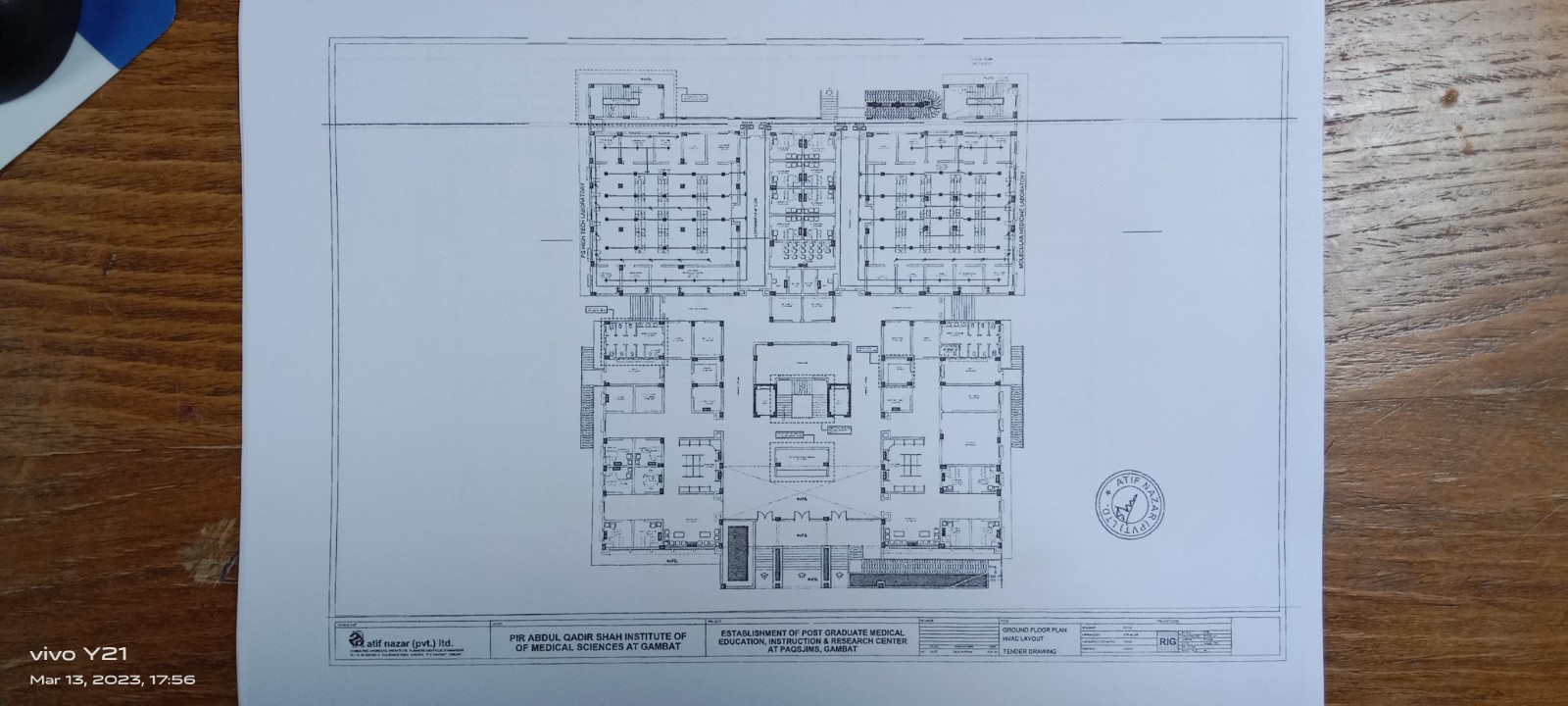 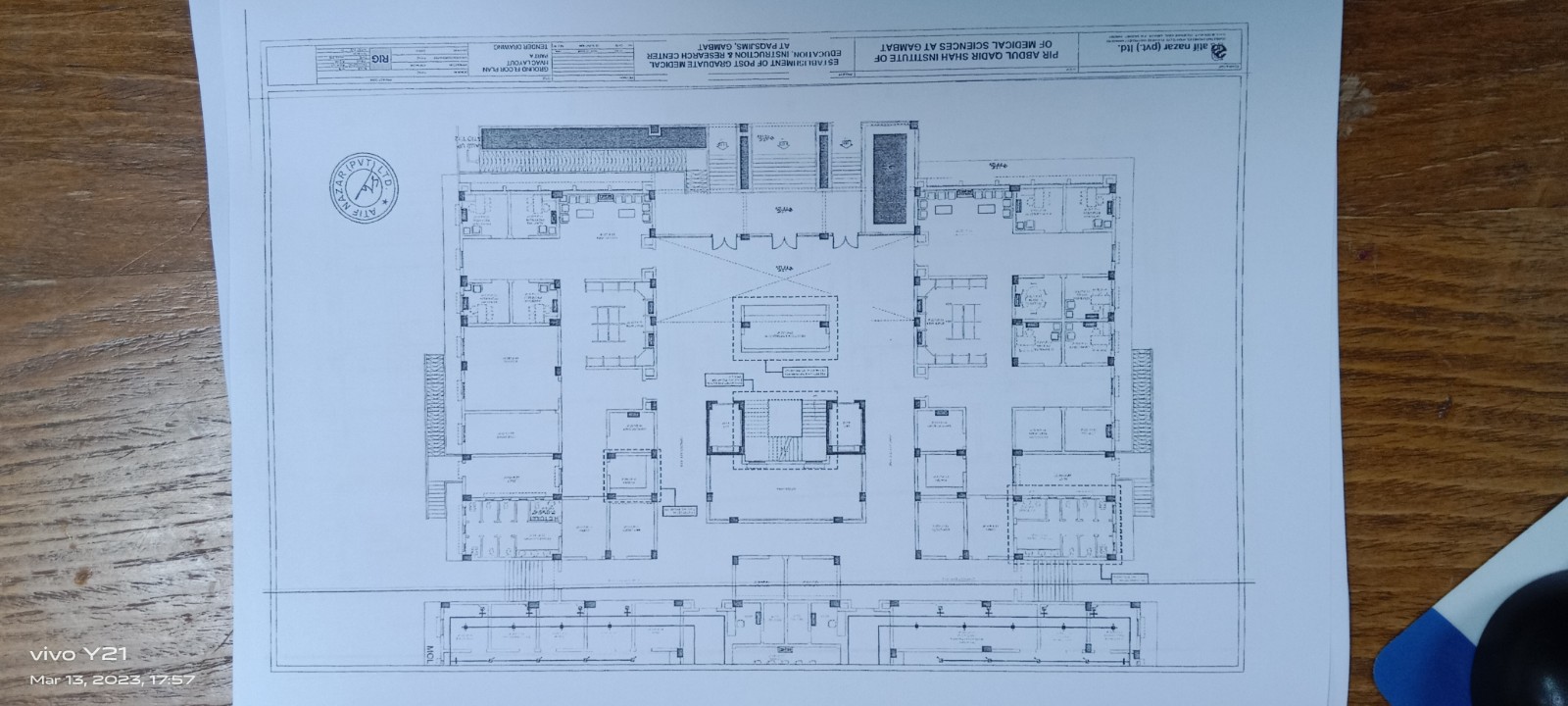 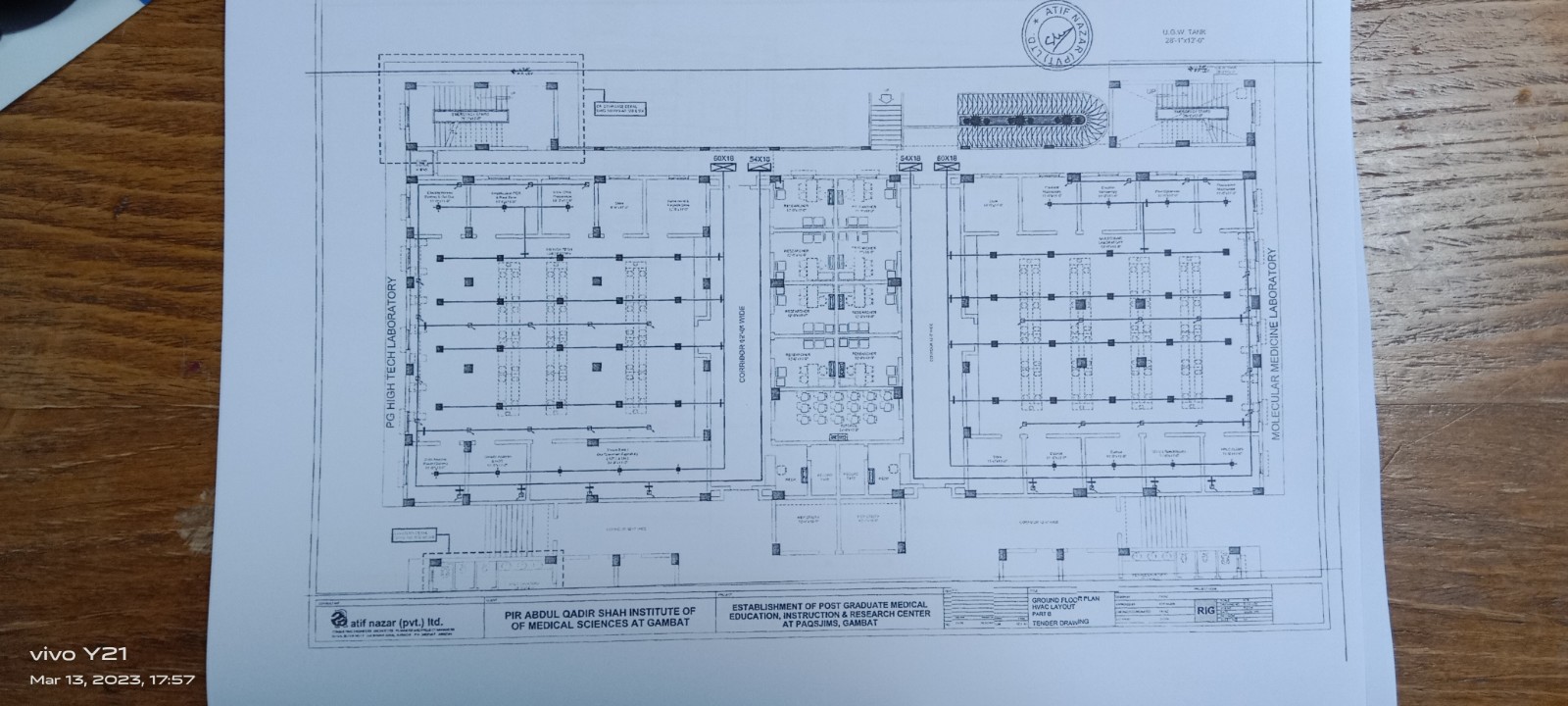 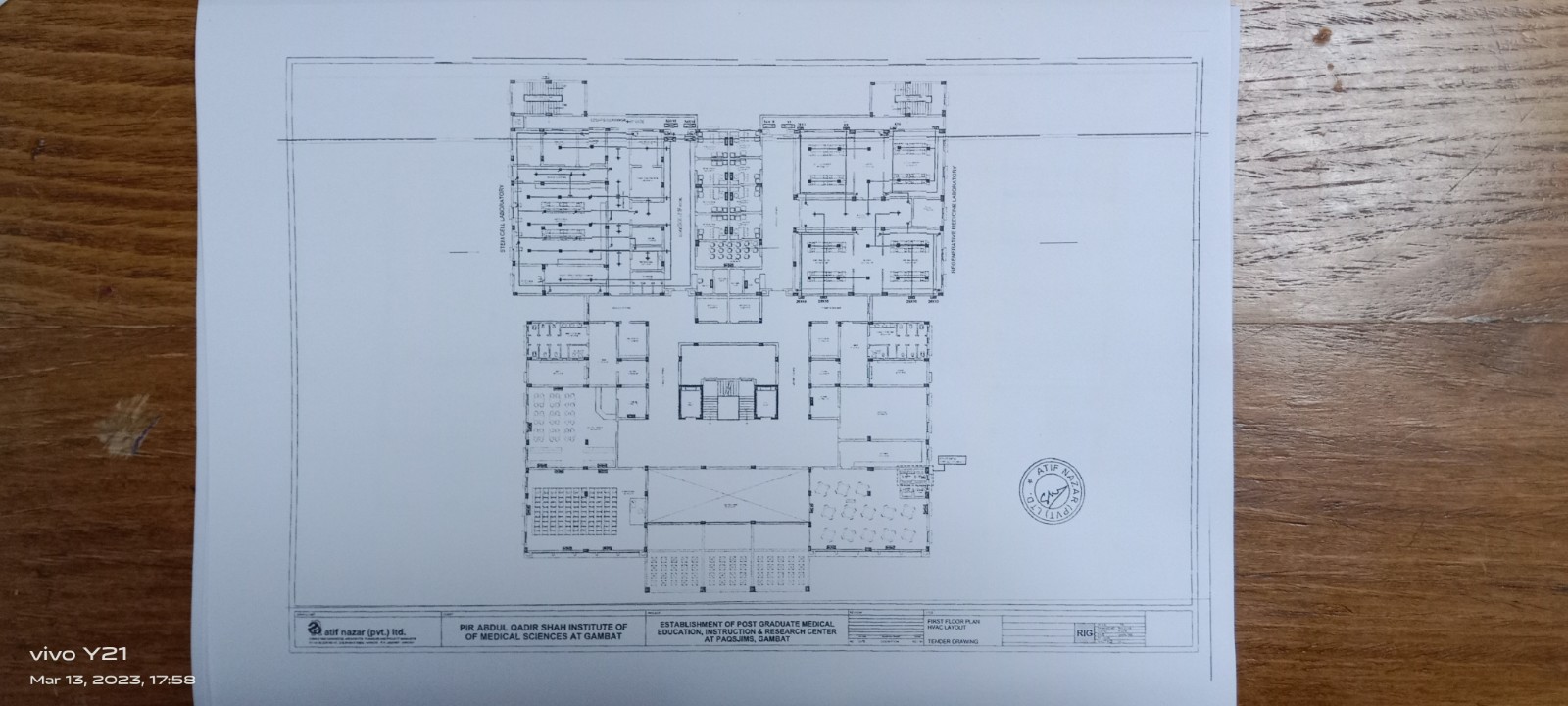 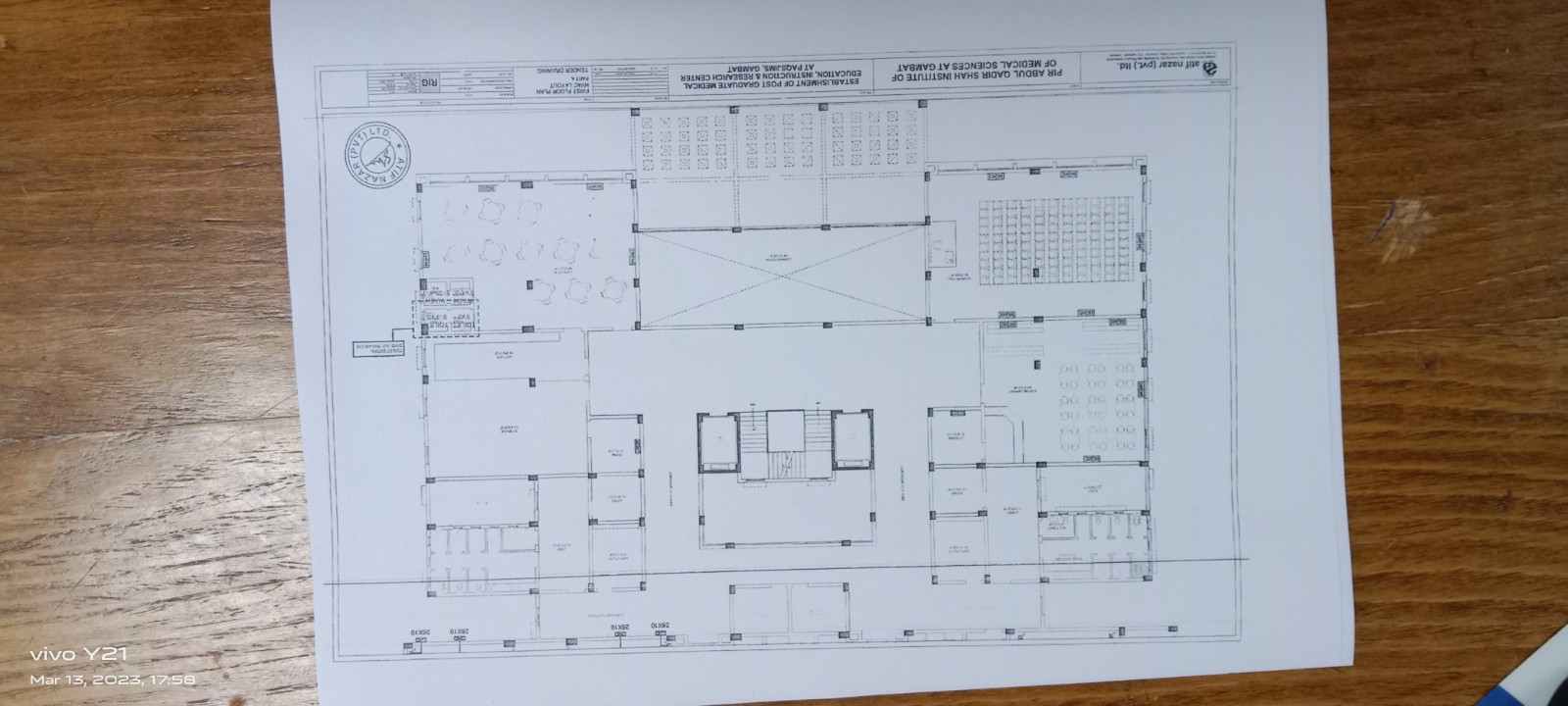 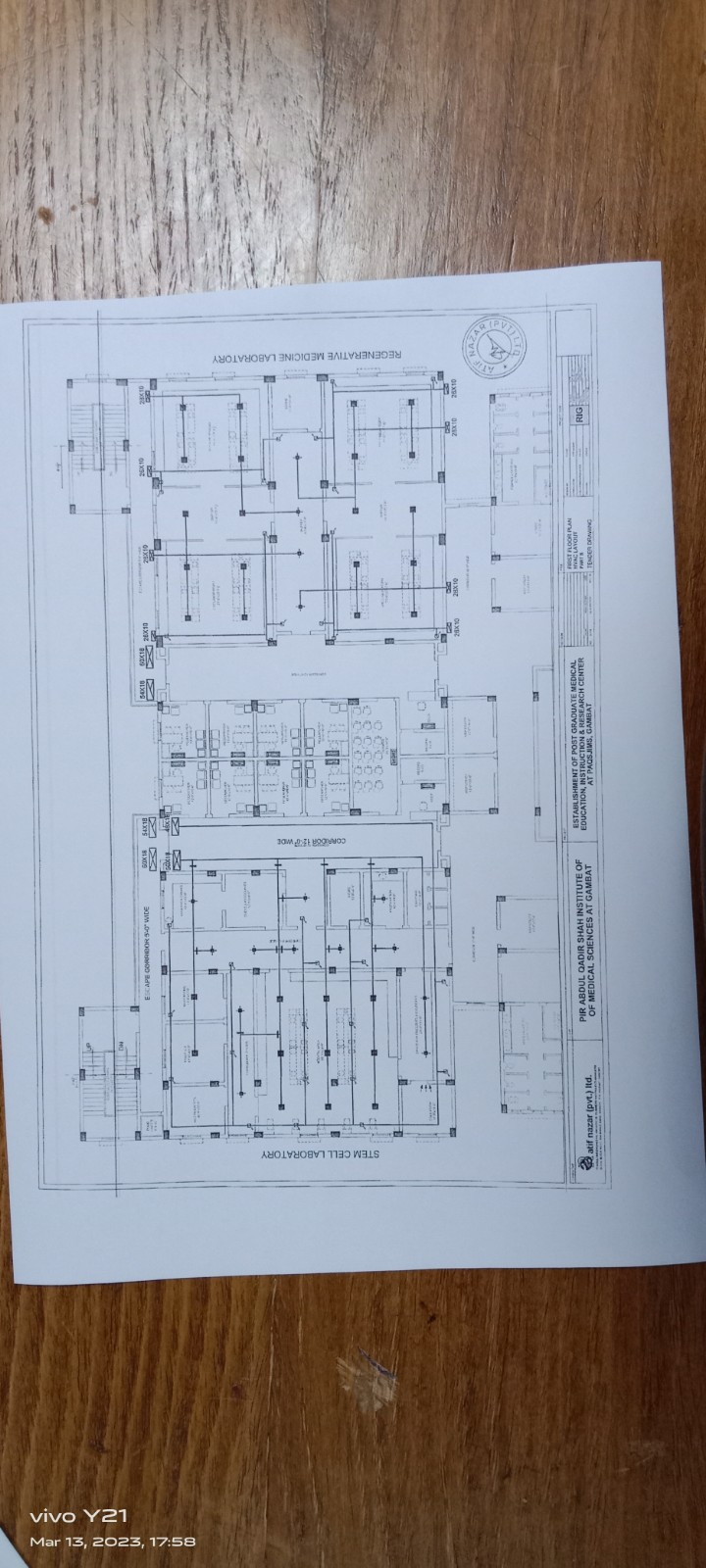 Volume-I:Instructions to Bidders Bidding DataTender & Contract FormsConditions of ContractVolume-II:Bill of QuantitiesProcuring agency Pir Abdul Qadir Shah Jeelani Institute of Medical Sciences, Gambat Station Road, Gambat - Khairpur (Mir’s)COST OF TENDER DOCUMENTS:Rs. 5000/= Rupees Five Thousand Only (Non-Refundable)  TENDER PROCEDURE:Single Stage – Two Envelope procedure as per rule 46(2) of SPPRA Rules 2010 (Amended 2019)TENDER PURCHASING DATE:From 13-03-2023 to 27-03-2023TENDER SUBMISSION DATE AND TIME:1-04-2023 at till 11:00 a.mTENDER OPENING DATE AND TIME :1-04-2023 at till 12:00 NoonTENDER SUBMISSION PLACE :Pir Abdul Qadir Shah Jeelani Institute of Medical Sciences, Gambat Station Road, Gambat - Khairpur (Mir’s)TENDER OPENING PLACE :Pir Abdul Qadir Shah Jeelani Institute of Medical Sciences Gambat Bid Validity90 days (As per SPP Rules – 2010)   (Amended 2019)Amount of Bid Security2% of total bid value.Performance Security5% of the Total Contract Value.Language of BidEnglishPlace of InspectionPir Abdul Qadir Shah Jeelani Institute of Medical Sciences Gambat S. NoDescription*RefSummary1.Bid Security3.12% of the Contract Price 2.Amount of Performance Security4.25% of contract price stated in the Letter of Acceptance. Performance Security shall be in the form of Bank Guarantee from a Schedule bank in Pakistan or Insurance.3.Time for Furnishing Program8.3Within 14 days from the date of receipt of Letter of Acceptance.4.Minimum amount of Third Party Liability Insurance18.3Rs.500,000/- for property damage and Rs.500,000/- for personnel injury / death per occurrence with number of occurrences unlimited.5.Time for Commencement8.1Within 07 days from the date of receipt of Engineer’s Notice to Commence which shall be issued within fourteen (14) days after signing of Contract Agreement or issuance of LOA.6.Time for Completion8.212 Calendar Months from the date of receipt of Engineer’s Notice to Commence.7.a) Amount of Liquidated Damages/Delay Damages/ Penalties8.70.08% of Contract Amount for each day of delay in completion of the Works subject to maximum of 10% of Contract Price stated in the Letter of Acceptance.b)	Amount of BonusNot Applicable8.Defects Liability Period11.1365 days from the effective date of Taking Over Certificate.9.Percentage of Retention Money to be deducted from IPCs14.210 % of the amount of Interim Payment Certificate.10.Maximum	Limit	of	Retention Money14.35 % of Contract Price stated in the Letter of Acceptance.11.Minimum amount of Monthly Interim Payment Certificates (RunningBills)14.6IPCs = PKR 20 Million.12Time of Payment from delivery of Engineer’s Interim Payment Certificate to the Procuring Agency.14.728 working days from the Issuance date of Interim Payment Certificate by the Engineer.13Interim Payment Certificate for advance payments (Mobilization Advance or Secured Advance etc)14.2 & 14.5Mobilization Advance may be accepted for maximum amount of 10%. through bank Guarantee.14Mobilization Advance*14.210% of Contract Price. Bank Guarantee is mandatory.Unit of CurrencyEquivalent in Pak. RupeesAustralian Dollar--------------------------Euro--------------------------Japanese Yen--------------------------U.K. Pound--------------------------U.S. Dollars------------------------------------------------------------------------------------------------------------------------------------Owned Purchased or LeasedDescription of Unit (Make, Model, Year)Capacity HP RatingConditionPresent Location or SourceDate of Delivery at SitePeriod of Work on Project(1)(2)(3)(4)(5)(6)(7)a. Ownedb. To be Purchasedc. To be arranged on LeasePart of Works (Give Details)Subcontractor (With Complete Address)(1)(2)Quarter/ Year/ PeriodMax. upto%ageAmounts (1,000 Rs.)1stQuarter25%2ndQuarter25%3rdQuarter25%4thQuarter25%Bid PriceSURETY (Bank)WITNESS:Signature1.NameTitleCorporate Secretary (Seal)*Corporate Guarantor (Seal)2.Name, Title & AddressClause1.11.41.51.153.13.64.24.34.256.96.106.237.98.18.38.1113.113.313.814.114.214.314.514.815.215.616.417.318.119.620.621.122.122.223.1TitleDefinitions…………………………………………………………………….Law and Language(s)…………………………………………………………Priority of Contract Documents………………………………………………Inspections and Audit by the Procuring Agency……………………………..Engineer’s Duties & Authorities……………………………………………...Engineer Not Liable…………………………………………………………..Performance Security…………………………………………………………Contractor’s Representative ………………………………………………….Vesting of Contractor’s Plant, Equipment, Temporary Works andMaterials...Engineer at Liberty to Object…………………………………………………Records of Contractor’s Personnel and Equipment…………………………...Compliance by Subcontractors……………………………………………….Use of Pakistani Materials and Services……………………………………..Commencement of Works……………………………………………………Programme……………………………………………………………………Prolonged Suspension………………………………………………………...Right to vary………………………………………………………………….Variation procedure…………………………………………………………..Adjustment for changes in cost………………………………………………The Contract Price……………………………………………………………Advance Payment…………………………………………………………….Application for Interim Payment Certificate…………………………………Plants and Materials intended for Works…………………………………….Delayed Payment…………………………………………………………….Termination by Employer……………………………………………………Corrupt and fraudulent Practices…………………………………………….Payment on Termination……………………………………………………..Employer’s/ Procuring Agency’s Risks………………………………………General Requirements for Insurance…………………………………………Optional Termination, Payment and release by the Employer………………Arbitration……………………………………………………………………Customs Clearance…………………………………………………………..Notice to Contractor…………………………………………………………Notice to Employer and The Engineer………………………………………Payment of Income Tax……………………………………………………..Page No.6464646465666666666969696969707070707171727272737474747474767676767777INDEXCLAUSEAdjustment for changes in cost13.8Advance Payment14.2Amicable Settlement20.5Appointment of the Dispute Board / Notification of the Committee20.2Arbitration20.6Commencement of Works8.1Contractor s Representative4.3Contractor s Claims20.1Contract Price14.1Corrupt and fraudulent Practices (Integrity Pact)15.6Definitions1.1Delayed Payments14.8Employer s/Procuring Agency s Risks17.3Engineer s Duties and Authority3.1Expiry of Dispute Board s Appointment20.8Failure to agree on the composition of the Dispute Board20.3Failure to comply with Dispute Board s Decision20.7General Conditions of Dispute Board Agreement (Appendix)General Requirements for Insurance18.1Optional Termination, Payment and release by the Employer19.6Obtaining Dispute Board s Decision20.4Payment on Termination15.6Plants and Materials intended for Works14.5PROCEDURAL RULES -AnnexProlonged Suspension8.11Programme8.3Records of Contractor s Personnel and equipment6.10Right to vary13.1Termination by Employer/Procuring Agency15.2Use of Pakistani Materials and Services7.9Variation procedure13.3S.NODOCUMENTS REQURED YESNO1PEC valid certificate should furnish minimum category- C4  2Registration with Sindh Revenue Board 3Copy of CNIC4List of Engineers / Technical Staff working with the firm.5Documentary evidence of work executed / works in progress and certificate of satisfactory completion of work by the employers .6List of work in progress, indicating cost of each work and copy of letter of award of work.7List of Machinery and Equipment available with documentary evidence of its ownership 8Certificate of Bank showing credit worth (Annual Turnover more than Rs.150 (M) for financial year 2021-22 along with Bank statement.9Registration with income tax Department (NTN certificate) 10Copy of Last (3) years income tax return.11Company audit report for last three years.12Undertaking of affidavit that the firm is not involved in any litigation of abandoned any work in the department.       13The bidders should submit earnest money in shape of Call deposit without showing amount .14Affidavit to the effect that firm/ contractor have not been black listed previously by any executing agency. 15Affidavit to the effect that all documents particulars/information furnished are true and correct.  16In case of firm, list of partners / partnership Deed, giving full particulars of directors/ proprietors or other connected along with power of attorney. In case of being sole proprietors, such undertaking on affidavit be furnished.HVAC SYSTEMHVAC SYSTEMHVAC SYSTEMHVAC SYSTEMHVAC SYSTEMHVAC SYSTEMHVAC SYSTEMGROUND FLOORGROUND FLOORGROUND FLOORGROUND FLOORGROUND FLOORGROUND FLOORGROUND FLOORENGINEER ESTIMATEENGINEER ESTIMATEENGINEER ESTIMATEENGINEER ESTIMATEENGINEER ESTIMATEENGINEER ESTIMATEENGINEER ESTIMATEItem No.DescriptionCapacity Qty Unit Rate  Total SCHEDULE ITEM2-35-04Wiring for sub-main with 2x 6 mm2 , PVC insulated wire 300/500 volts grade, single core, stranded copper conductor wire in 25 mm (1") dia uPVC conduit recessed in the wall, column and roof etc including 2.5 mm2 PVC insulated wire single core wire as ECC as required.2100Rft6-1-03Providing, installation, testing and commissioning of Split Type Wall Mounted Air Conditioner, DC Inverter, in the specified place. The job includes connection of copper piping of out door unit fitted on roof or angle iron frame, making inter connection of the unit with suitable sizes of wire also piping for condensed water etc as required approved make (Imported).a)0.9 Ton - 1.0 Ton (10800 BTU - 12000 BTU)27Nos.b)1.5 Ton - 1.6 Ton (18000 BTU - 19500 BTU)3Nos.TOTAL AMOUNT OF SCHEDULE ITEMTOTAL AMOUNT OF SCHEDULE ITEMTOTAL AMOUNT OF SCHEDULE ITEMTOTAL AMOUNT OF SCHEDULE ITEMTOTAL AMOUNT OF SCHEDULE ITEM                                -   Supply & Installation of following equipment / system and material as per specifications and drawings.Sub-Head "1" Equipment:1Supply & Installation of Hygienic Air Handling Units with G-4 & F-9 filters with vibration isolators and 2" think insulation panel.  Humidifier & dehumidifier shall also be provided in the units alongwith UV Light and stainless steel internal panel & drain pan. The units shall include VFD driven fans.Detailed specifications are provided in the schedule and tender specifications. The units coil shall be DX coil as mentioned in the schedule of the equipment and drawings.USRTaAHU-GF-0127.51Job.bAHU-GF-0228.01Job.55.52Supply & Installation of VRF All DC Inverter Condensing Units for Dx Coil AHUS & FAHUS with built-in energy savng mode,  with all standard accessories, controls, safeties & fittings. The VRF system shall be able to operate upto 52 Degree C ambient temperature.USRTaCU-AHU-GF-0131.81Job.bCU-AHU-GF-0231.81Job.63.603Supply & Installation of AHU Kit for all DX Coil AHUS & FAHUS alongwith joints to be connected with VRF All DC Inverter ODU,saKIT-CU-AHU-GF-011Job.bKIT-CU-AHU-GF-021Job.4Supply & Installation of Branch Connectors/Y Joints for VRF AHU Kit.AHU KIT JOINT3NoTotal Of Sub Head "1"Total Of Sub Head "1"Total Of Sub Head "1"Total Of Sub Head "1"Total Of Sub Head "1"5INSTALLATION & TESTING of following equipment / system and material as per schedule, specifications and drawings.Sub-Head "2" Mechanical6Supply & Installation of Hygienic Air Handling Units with G-4 & F-9 filters with vibration isolators and 2" think insulation panel.  Humidifier & dehumidifier shall also be provided in the units alongwith UV Light and stainless steel internal panel & drain pan. The units shall include VFD driven plug fans.Detailed specifications are provided in the schedule and tender specifications. The units coil shall be DX coil as mentioned in the schedule of the equipment and drawings.USRTaAHU-GF-0127.51.0Job.bAHU-GF-0228.01.0Job.55.57Supply & Installation of VRF All DC Inverter Condensing Units for Dx Coil AHUS & FAHUS with built-in energy savng mode,  with all standard accessories, controls, safeties & fittings. The VRF system shall be able to operate upto 52 Degree C ambient temperature.USRTaCU-AHU-GF-0131.81Job.bCU-AHU-GF-0231.81Job.63.68Supply & Installation of AHU Kit for all DX Coil AHUS & FAHUS alongwith joints to be connected with VRF All DC Inverter ODU,saKIT-CU-AHU-GF-011Job.bKIT-CU-AHU-GF-021Job.9Supply & Installation of Branch Connectors/Y Joints for VRF AHU Kit.AHU KIT JOINT2No10Supply & Installation of DDC controller for  AHUS including wiring, Sensors,  display & set points for temperature & humidity Display DDC controllers shall also have humdification and dehumdification controls etc.Pressure Switches Across Each Filters and Temperature Measuring port with Plugs and fire dampers connection works shall also be provided and It should operate & Maintain all Devices.2No11Supply & installation of Copper tube/pipes L type with all accessories / fittings/hanging frames for VRF System 1Lot12Supply & Installation of Closed cell foam insulation ½ “thick for liquid / gas copper pipes with all accessories. 1Lot13Supply & Installlation of Condensate drain piping UPVC with 1/2" thick armaflex insulation or equivalent1Lot14Supply & Installlation of Condensate drain GI piping with fittings.1Lot15Supply & Installlation of PPR pipe for each AHU's humidifier connection works along with fittings. The Water connection at rooftop shall be provided by the client.1Job16AIR DEVICESaSupply & installation of extruded aluminum Fresh, Supply & Return air Diffusers/grills powder coated complete as specified in the specifications, shown on the drawing.1LotbSupply & installation of extruded aluminum Fresh, Supply & Return air Diffusers/grills (Register) powder coated with opposed blade dampers complete as specified in the specifications, shown on the drawing.1LotcSupply & Installation of opposed blade Volume Control Dampers made from 16 SWG. G.I sheets as specified in the specifications, shown on the drawings.1LotdSupply & Installation of Fresh Air Louvers (With mesh where required) as specified in the specifications, shown on the drawings.1Lot17Supply, fabrication, and installation of G.I. Duct work using prime quality sheet metal including hanger & supports and all tees, bends, reducers, elbows, turning vanes, and splitter etc. complete as specified in the specifications, shown on the layout drawing and standards drawing.  Following Gauge chart shall be followed as per below mentioned sizes:                                                                                                                              *-  Gauge 26 = Duct size upto 12"                                                                                                               *-  Gauge 24 = Duct size 13" to 30"                                                                                                            *-  Gauge 22 = Duct size 31" to 60"                                                                                                             *-  Gauge 20 = Duct size 61" to 90"1Lot18Supply and installation of 1” thick, 16 kg/m3 density Glass Wool Insulation with 8 oz. Canvas cloth wrapping around duct with adhesive. All longitudinal and circumferential joints shall be sealed with 2” wide adhesive tape as specified in the specifications and shown on the drawing.1Lot19Providing and installing 1” thick, 24 kg/m3 density Sound Liner in supply ducts up 10’ from fan discharge with 100% surface applied with adhesive and mechanical fastness with washes 1.25 dia on the inner side of the duct at 12” centre to centre complete in all respect as specified in the specifications.1Lot20Providing and installation of Sound Attenuators.1Lot21Supply & Installation of exhaust fans.1Lot22Providing & Installing terminal Hepa Filters H-13 and H-14 with perforated diffusers and with filter housing having filtering efficiency of 99.95 and 99.995% on 0.3 micron particles for H-13 respectively complete as specified in the specifications, shown on the drawing.1Lot23Supply & Installation of Fire Dampers flanged ends in all  AHU’S including gaskets, nuts and bolts complete as specified in the specifications, shown on the drawing and directed by the engineer in charge.1Lot24Supply & Installation of Flexible duct connector minimum 3" wide as shown in the drawings and directed by the engineer in charge.1Lot25Supply & Installation of Flexible Round duct as shown in the drawings and directed by the engineer in charge.1Lot26Supply & Installation of shop drawings for HVAC system1JOB27Supply & Installation of As Built Drawings for HVAC system.1JOB28Supply & Installation of 18 Gauge G.I Trunking/cable tray with top cover for VRF system exposed copper piping & electrical wiring as per drawings and directed by engineer in charge.1JOB29Commissioning, running and testing  of complete HVAC system.1JOB30Supply & Installation filling of Additional Refrigrent Gas (R410a) in VRF system copper tubes.1JOB31Supply, Installation, testing and commissioning of GI Cladding work for exposed ducting.1JOB32Air balancing of complete HVAC system.1JOBTotal Of Sub Head "2"Total Of Sub Head "2"Total Of Sub Head "2"Total Of Sub Head "2"Total Of Sub Head "2"Sub Head "3" Electrical Work. Sub Head "3.1" Electrical Work 33Supply & installation of electrical work from DB,S to outdoor units & AHU,S, including power wire, earth wire & communication wire. (Main power wire to HVAC electrical panel shall be provided by client.)1JOB34HVAC Electrical panelsSupply & installation of electrical panel/DB/MCCB including voltmeter, amperemeters, selector switches, star delta connections if required, current transformers, indication lights, control fuse, over voltage/undervoltage relays, pure 100% copper bus bars, IP 54 & 55 protected etc. as per HVAC requirement and as mentioned in drawing and directed by engineer incharge.aMCC-1 (Rooftop )1NoHVAC SYSTEMHVAC SYSTEMHVAC SYSTEMHVAC SYSTEMHVAC SYSTEMHVAC SYSTEMHVAC SYSTEMFIRST FLOORFIRST FLOORFIRST FLOORFIRST FLOORFIRST FLOORFIRST FLOORFIRST FLOORENGINEER ESTIMATEENGINEER ESTIMATEENGINEER ESTIMATEENGINEER ESTIMATEENGINEER ESTIMATEENGINEER ESTIMATEENGINEER ESTIMATEItem No.DescriptionCapacity Qty Unit Rate  Total SCHEDULE ITEM2-35-04Wiring for sub-main with 2x 6 mm2 , PVC insulated wire 300/500 volts grade, single core, stranded copper conductor wire in 25 mm (1") dia uPVC conduit recessed in the wall, column and roof etc including 2.5 mm2 PVC insulated wire single core wire as ECC as required.1820Rft6-1-03Providing, installation, testing and commissioning of Split Type Wall Mounted Air Conditioner, DC Inverter, in the specified place. The job includes connection of copper piping of out door unit fitted on roof or angle iron frame, making inter connection of the unit with suitable sizes of wire also piping for condensed water etc as required approved make (Imported).a)0.9 Ton - 1.0 Ton (10800 BTU - 12000 BTU)12Nos.b)1.5 Ton - 1.6 Ton (18000 BTU - 19500 BTU)14Nos.TOTAL AMOUNT OF SCHEDULE ITEMTOTAL AMOUNT OF SCHEDULE ITEMTOTAL AMOUNT OF SCHEDULE ITEMTOTAL AMOUNT OF SCHEDULE ITEMTOTAL AMOUNT OF SCHEDULE ITEM                                -   Supply & Installation of following equipment / system and material as per specifications and drawings.Sub-Head "1" Equipment:1Supply of Hygienic Air Handling Units with G-4 & F-9 filters with vibration isolators and 2" think insulation panel.  Humidifier & dehumidifier shall also be provided in the units alongwith UV Light and stainless steel internal panel & drain pan. The units shall include VFD driven fans.Detailed specifications are provided in the schedule and tender specifications. The units coil shall be DX coil as mentioned in the schedule of the equipment and drawings.USRTaAHU-FF-0324.01Job.bAHU-FF-045.01Job.cAHU-FF-055.01Job.dAHU-FF-065.01Job.eAHU-FF-075.01Job.442Supply & Installation of VRF All DC Inverter Condensing Units for Dx Coil AHUS & FAHUS with built-in energy savng mode,  with all standard accessories, controls, safeties & fittings. The VRF system shall be able to operate upto 52 Degree C ambient temperature.USRTaCU-AHU-FF-0328.81Job.bCU-AHU-FF-046.31Job.cCU-AHU-FF-056.31Job.dCU-AHU-FF-066.31Job.eCU-AHU-FF-076.31Job.54.003Supply & Installation of AHU Kit for all DX Coil AHUS & FAHUS alongwith joints to be connected with VRF All DC Inverter ODU,saKIT-CU-AHU-FF-031Job.bKIT-CU-AHU-FF-041Job.cKIT-CU-AHU-FF-051Job.dKIT-CU-AHU-FF-061Job.eKIT-CU-AHU-FF-071Job.4Supply & Installation of Branch Connectors/Y Joints for VRF AHU Kit.AHU KIT JOINT5NoTotal Of Sub Head "1"Total Of Sub Head "1"Total Of Sub Head "1"Total Of Sub Head "1"Total Of Sub Head "1"5INSTALLATION & TESTING of following equipment / system and material as per schedule, specifications and drawings.Sub-Head "2" Mechanical6 Installation of Hygienic Air Handling Units with G-4 & F-9 filters with vibration isolators and 2" think insulation panel.  Humidifier & dehumidifier shall also be provided in the units alongwith UV Light and stainless steel internal panel & drain pan. The units shall include VFD driven plug fans.Detailed specifications are provided in the schedule and tender specifications. The units coil shall be DX coil as mentioned in the schedule of the equipment and drawings.USRTaAHU-FF-0324.01.0Job.bAHU-FF-045.01.0Job.cAHU-FF-055.01.0Job.dAHU-FF-065.01.0Job.eAHU-FF-075.01.0Job.44.07 Installation of VRF All DC Inverter Condensing Units for Dx Coil AHUS & FAHUS with built-in energy savng mode,  with all standard accessories, controls, safeties & fittings. The VRF system shall be able to operate upto 52 Degree C ambient temperature.USRTaCU-AHU-FF-0328.81Job.bCU-AHU-FF-046.31Job.cCU-AHU-FF-056.31Job.dCU-AHU-FF-066.31Job.eCU-AHU-FF-076.31Job.548 Installation of AHU Kit for all DX Coil AHUS & FAHUS alongwith joints to be connected with VRF All DC Inverter ODU,saKIT-CU-AHU-FF-031Job.bKIT-CU-AHU-FF-041Job.cKIT-CU-AHU-FF-051Job.dKIT-CU-AHU-FF-061Job.eKIT-CU-AHU-FF-071Job.9 Installation of Branch Connectors/Y Joints for VRF AHU Kit.AHU KIT JOINT5No10Supply & Installation of DDC controller for  AHUS including wiring, Sensors,  display & set points for temperature & humidity Display DDC controllers shall also have humdification and dehumdification controls etc.Pressure Switches Across Each Filters and Temperature Measuring port with Plugs and fire dampers connection works shall also be provided and It should operate & Maintain all Devices.5No11Supply & installation of Copper tube/pipes L type with all accessories / fittings/hanging frames for VRF System 1Lot12Supply & Installation of Closed cell foam insulation ½ “thick for liquid / gas copper pipes with all accessories. 1Lot13Supply & Installlation of Condensate drain piping UPVC with 1/2" thick armaflex insulation or equivalent1Lot14Supply & Installlation of Condensate drain GI piping with fittings.1Lot15Supply & Installlation of PPR pipe for each AHU's humidifier connection works along with fittings. The Water connection at rooftop shall be provided by the client.1Job16AIR DEVICESaSupply & installation of extruded aluminum Fresh, Supply & Return air Diffusers/grills powder coated complete as specified in the specifications, shown on the drawing.1LotbSupply & installation of extruded aluminum Fresh, Supply & Return air Diffusers/grills (Register) powder coated with opposed blade dampers complete as specified in the specifications, shown on the drawing.1LotcSupply & Installation of opposed blade Volume Control Dampers made from 16 SWG. G.I sheets as specified in the specifications, shown on the drawings.1LotdSupply & Installation of Fresh Air Louvers (With mesh where required) as specified in the specifications, shown on the drawings.1Lot17Supply, fabrication, and installation of G.I. Duct work using prime quality sheet metal including hanger & supports and all tees, bends, reducers, elbows, turning vanes, and splitter etc. complete as specified in the specifications, shown on the layout drawing and standards drawing.  Following Gauge chart shall be followed as per below mentioned sizes:                                                                                                                              *-  Gauge 26 = Duct size upto 12"                                                                                                               *-  Gauge 24 = Duct size 13" to 30"                                                                                                            *-  Gauge 22 = Duct size 31" to 60"                                                                                                             *-  Gauge 20 = Duct size 61" to 90"1Lot18Supply and installation of 1” thick, 16 kg/m3 density Glass Wool Insulation with 8 oz. Canvas cloth wrapping around duct with adhesive. All longitudinal and circumferential joints shall be sealed with 2” wide adhesive tape as specified in the specifications and shown on the drawing.1Lot19Providing and installing 1” thick, 24 kg/m3 density Sound Liner in supply ducts up 10’ from fan discharge with 100% surface applied with adhesive and mechanical fastness with washes 1.25 dia on the inner side of the duct at 12” centre to centre complete in all respect as specified in the specifications.1Lot20Providing and installation of Sound Attenuators.1Lot21Supply & Installation of exhaust fans.1Lot22Providing & Installing terminal Hepa Filters H-13 and H-14 with perforated diffusers and with filter housing having filtering efficiency of 99.95 and 99.995% on 0.3 micron particles for H-13 respectively complete as specified in the specifications, shown on the drawing.1Lot23Supply & Installation of Fire Dampers flanged ends in all  AHU’S including gaskets, nuts and bolts complete as specified in the specifications, shown on the drawing and directed by the engineer in charge.1Lot24Supply & Installation of Flexible duct connector minimum 3" wide as shown in the drawings and directed by the engineer in charge.1Lot25Supply & Installation of Flexible Round duct as shown in the drawings and directed by the engineer in charge.1Lot26Supply & Installation of shop drawings for HVAC system1JOB27Supply & Installation of As Built Drawings for HVAC system.1JOB28Supply & Installation of 18 Gauge G.I Trunking/cable tray with top cover for VRF system exposed copper piping & electrical wiring as per drawings and directed by engineer in charge.1JOB29Commissioning, running and testing  of complete HVAC system.1JOB30Supply & Installation filling of Additional Refrigrent Gas (R410a) in VRF system copper tubes.1JOB31Supply, Installation, testing and commissioning of GI Cladding work for exposed ducting.1JOB32Air balancing of complete HVAC system.1JOBTotal Of Sub Head "2"Total Of Sub Head "2"Total Of Sub Head "2"Total Of Sub Head "2"Total Of Sub Head "2"Sub Head "3" Electrical Work. Sub Head "3.1" Electrical Work 33Supply & installation of electrical work from DB,S to outdoor units & AHU,S, including power wire, earth wire & communication wire. (Main power wire to HVAC electrical panel shall be provided by client.)1JOB34HVAC Electrical panelsSupply & installation of electrical panel/DB/MCCB including voltmeter, amperemeters, selector switches, star delta connections if required, current transformers, indication lights, control fuse, over voltage/undervoltage relays, pure 100% copper bus bars, IP 54 & 55 protected etc. as per HVAC requirement and as mentioned in drawing and directed by engineer incharge.bMCC-2 (Rooftop )1No